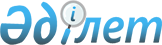 "2023-2025 жылдарға арналған Байзақ ауданы ауылдық округтерінің бюджеттері туралы" Жамбыл облысы Байзақ аудандық мәслихатының 2022 жылғы 29 желтоқсандағы №38-2 шешіміне өзгерістер енгізу туралыЖамбыл облысы Байзақ аудандық мәслихатының 2023 жылғы 23 тамыздағы № 7-4 шешімі
      Жамблы облысы Байзақ аудандық мәслихаты ШЕШТІ:
      1. "2023-2025 жылдарға арналған Байзақ ауданы ауылдық округтерінің бюджеттері туралы" Байзақ аудандық мәслихатының 2022 жылғы 29 желтоқсандағы №38-2 шешіміне (нормативтік құқықтық актілерді мемлекеттік тіркеу тізілімінде №177422 болып тіркелген) келесі өзгерістер енгізілсін:
      1 тармақ жаңа редакцияда мазмұндалсын: 
      1-1. Жалғызтөбе ауылдық округі 2023 жылға:
      1)кірістер – 87570 мың теңге, оның ішінде: 
      салықтық түсімдер – 7537 мың теңге;
      салықтық емес түсімдер – 120 мың теңге;
      негізгі капиталды сатудан түсетін түсімдер – 700 мың теңге;
      трансферттер түсімі – 79213 мың теңге; 
      2)шығындар – 88127 мың теңге;
      3)таза бюджеттік кредиттеу – 0 мың теңге, оның ішінде:
      бюджеттік кредиттер – 0 мың теңге;
      бюджеттік кредиттерді өтеу – 0 мың теңге;
      4)қаржы активтерімен жасалатын операциялар бойынша сальдо – 0 мың теңге, оның ішінде:
      қаржы активтерін сатып алу – 0 мың теңге;
      мемлекеттік қаржы активтерін сатудан түсетін түсімдер – 0 мың теңге;
      5)бюджет тапшылығы (профициті) – -557 мың теңге;
      6)бюджет тапшылығын қаржыландыру (профицитін пайдалану) – 557 мың теңге;
      1-2. Дихан ауылдық округі 2023 жылға:
      1)кірістер – 47789 мың теңге, оның ішінде: 
      салықтық түсімдер – 11273 мың теңге;
      салықтық емес түсімдер –156 мың теңге;
      негізгі капиталды сатудан түсетін түсімдер – 2000 мың теңге;
      трансферттер түсімі – 34360 мың теңге; 
      2)шығындар – 47915 мың теңге;
      3)таза бюджеттік кредиттеу – 0 мың теңге, оның ішінде:
      бюджеттік кредиттер – 0 мың теңге;
      бюджеттік кредиттерді өтеу – 0 мың теңге;
      4)қаржы активтерімен жасалатын операциялар бойынша сальдо – 0 мың теңге, оның ішінде:
      қаржы активтерін сатып алу – 0 мың теңге;
      мемлекеттік қаржы активтерін сатудан түсетін түсімдер – 0 мың теңге;
      5)бюджет тапшылығы (профициті) – -126 мың теңге;
      6)бюджет тапшылығын қаржыландыру (профицитін пайдалану) – 126 мың теңге;
      1-3. Мырзатай ауылдық округі 2023 жылға:
      1)кірістер – 43720 мың теңге, оның ішінде: 
      салықтық түсімдер – 9131 мың теңге;
      салықтық емес түсімдер – 120 мың теңге;
      негізгі капиталды сатудан түсетін түсімдер – 2000 мың теңге;
      трансферттер түсімі – 32469 мың теңге; 
      2)шығындар – 44058 мың теңге;
      3)таза бюджеттік кредиттеу – 0 мың теңге, оның ішінде:
      бюджеттік кредиттер – 0 мың теңге;
      бюджеттік кредиттерді өтеу – 0 мың теңге;
      4)қаржы активтерімен жасалатын операциялар бойынша сальдо – 0 мың теңге, оның ішінде:
      қаржы активтерін сатып алу – 0 мың теңге;
      мемлекеттік қаржы активтерін сатудан түсетін түсімдер – 0 мың теңге;
      5)бюджет тапшылығы (профициті) – -338 мың теңге;
      6)бюджет тапшылығын қаржыландыру (профицитін пайдалану) – 338 мың теңге;
      1-4. Темірбек ауылдық округі 2023 жылға:
      1)кірістер – 37981 мың теңге, оның ішінде: 
      салықтық түсімдер – 3623 мың теңге;
      салықтық емес түсімдер – 80 мың теңге;
      негізгі капиталды сатудан түсетін түсімдер – 150 мың теңге;
      трансферттер түсімі –34128 мың теңге; 
      2)шығындар – 40173 мың теңге;
      3)таза бюджеттік кредиттеу – 0 мың теңге, оның ішінде:
      бюджеттік кредиттер – 0 мың теңге;
      бюджеттік кредиттерді өтеу – 0 мың теңге;
      4)қаржы активтерімен жасалатын операциялар бойынша сальдо – 0 мың теңге, оның ішінде:
      қаржы активтерін сатып алу – 0 мың теңге;
      мемлекеттік қаржы активтерін сатудан түсетін түсімдер – 0 мың теңге;
      5)бюджет тапшылығы (профициті) – -2192 мың теңге;
      6)бюджет тапшылығын қаржыландыру (профицитін пайдалану) – 2192 мың теңге;
      1-5. Түймекент ауылдық округі 2023 жылға:
      1)кірістер – 526051 мың теңге, оның ішінде: 
      салықтық түсімдер – 27196 мың теңге;
      салықтық емес түсімдер - 150 мың теңге;
      негізгі капиталды сатудан түсетін түсімдер – 7000 мың теңге;
      трансферттер түсімі – 491705 мың теңге; 
      2)шығындар – 526412 мың теңге;
      3)таза бюджеттік кредиттеу – 0 мың теңге, оның ішінде:
      бюджеттік кредиттер – 0 мың теңге;
      бюджеттік кредиттерді өтеу – 0 мың теңге;
      4)қаржы активтерімен жасалатын операциялар бойынша сальдо – 0 мың теңге, оның ішінде:
      қаржы активтерін сатып алу – 0 мың теңге;
      мемлекеттік қаржы активтерін сатудан түсетін түсімдер – 0 мың теңге;
      5)бюджет тапшылығы (профициті) – -361 мың теңге;
      6)бюджет тапшылығын қаржыландыру (профицитін пайдалану) – 361 мың теңге;
      1-6. Жаңатұрмыс ауылдық округі 2023 жылға:
      1)кірістер – 102492 мың теңге, оның ішінде: 
      салықтық түсімдер – 10592 мың теңге;
      салықтық емес түсімдер – 154 мың теңге;
      негізгі капиталды сатудан түсетін түсімдер – 600 мың теңге;
      трансферттер түсімі – 91146 мың теңге; 
      2)шығындар – 102800 мың теңге;
      3)таза бюджеттік кредиттеу – 0 мың теңге, оның ішінде:
      бюджеттік кредиттер – 0 мың теңге;
      бюджеттік кредиттерді өтеу – 0 мың теңге;
      4)қаржы активтерімен жасалатын операциялар бойынша сальдо – 0 мың теңге, оның ішінде:
      қаржы активтерін сатып алу – 0 мың теңге;
      мемлекеттік қаржы активтерін сатудан түсетін түсімдер – 0 мың теңге;
      5)бюджет тапшылығы (профициті) – -308 мың теңге;
      6)бюджет тапшылығын қаржыландыру (профицитін пайдалану) – 308 мың теңге;
      1-7. Көктал ауылдық округі 2023 жылға:
      1)кірістер – 63730 мың теңге, оның ішінде: 
      салықтық түсімдер – 12696 мың теңге;
      салықтық емес түсімдер – 100 мың теңге;
      негізгі капиталды сатудан түсетін түсімдер – 1200 мың теңге;
      трансферттер түсімі – 49734 мың теңге; 
      2)шығындар – 64266 мың теңге;
      3)таза бюджеттік кредиттеу – 0 мың теңге, оның ішінде:
      бюджеттік кредиттер – 0 мың теңге;
      бюджеттік кредиттерді өтеу – 0 мың теңге;
      4)қаржы активтерімен жасалатын операциялар бойынша сальдо – 0 мың теңге, оның ішінде:
      қаржы активтерін сатып алу – 0 мың теңге;
      мемлекеттік қаржы активтерін сатудан түсетін түсімдер – 0 мың теңге;
      5)бюджет тапшылығы (профициті) – -536 мың теңге;
      6)бюджет тапшылығын қаржыландыру (профицитін пайдалану) – 536 мың теңге;
      1-8. Ынтымақ ауылдық округі 2023 жылға:
      1)кірістер – 56345 мың теңге, оның ішінде: 
      салықтық түсімдер – 4572 мың теңге;
      салықтық емес түсімдер – 70 мың теңге;
      негізгі капиталды сатудан түсетін түсімдер – 400 мың теңге;
      трансферттер түсімі – 51303 мың теңге; 
      2)шығындар – 56487 мың теңге;
      3)таза бюджеттік кредиттеу – 0 мың теңге, оның ішінде:
      бюджеттік кредиттер – 0 мың теңге;
      бюджеттік кредиттерді өтеу – 0 мың теңге;
      4)қаржы активтерімен жасалатын операциялар бойынша сальдо – 0 мың теңге, оның ішінде:
      қаржы активтерін сатып алу – 0 мың теңге;
      мемлекеттік қаржы активтерін сатудан түсетін түсімдер – 0 мың теңге;
      5)бюджет тапшылығы (профициті) – -142 мың теңге;
      6)бюджет тапшылығын қаржыландыру (профицитін пайдалану) – 142 мың теңге;
      1-9. Суханбаев ауылдық округі 2023 жылға:
      1)кірістер – 57296 мың теңге, оның ішінде: 
      салықтық түсімдер – 5720 мың теңге;
      салықтық емес түсімдер –100 мың теңге;
      негізгі капиталды сатудан түсетін түсімдер – 150 мың теңге;
      трансферттер түсімі – 51326 мың теңге; 
      2)шығындар – 58157 мың теңге;
      3)таза бюджеттік кредиттеу – 0 мың теңге, оның ішінде:
      бюджеттік кредиттер – 0 мың теңге;
      бюджеттік кредиттерді өтеу – 0 мың теңге;
      4)қаржы активтерімен жасалатын операциялар бойынша сальдо – 0 мың теңге, оның ішінде:
      қаржы активтерін сатып алу – 0 мың теңге;
      мемлекеттік қаржы активтерін сатудан түсетін түсімдер – 0 мың теңге;
      5)бюджет тапшылығы (профициті) – -861 мың теңге;
      6)бюджет тапшылығын қаржыландыру (профицитін пайдалану) – 861 мың теңге;
      1-10. Қостөбе ауылдық округі 2023 жылға:
      1)кірістер – 184662 мың теңге, оның ішінде: 
      салықтық түсімдер – 28313 мың теңге;
      салықтық емес түсімдер – 200 мың теңге;
      негізгі капиталды сатудан түсетін түсімдер – 3500 мың теңге;
      трансферттер түсімі – 152649 мың теңге; 
      2)шығындар – 186875 мың теңге;
      3)таза бюджеттік кредиттеу – 0 мың теңге, оның ішінде:
      бюджеттік кредиттер – 0 мың теңге;
      бюджеттік кредиттерді өтеу – 0 мың теңге;
      4)қаржы активтерімен жасалатын операциялар бойынша сальдо – 0 мың теңге, оның ішінде:
      қаржы активтерін сатып алу – 0 мың теңге;
      мемлекеттік қаржы активтерін сатудан түсетін түсімдер – 0 мың теңге;
      5)бюджет тапшылығы (профициті) – -2213 мың теңге;
      6)бюджет тапшылығын қаржыландыру (профицитін пайдалану) – 2213 мың теңге;
      1-11. Бурыл ауылдық округі 2023 жылға:
      1)кірістер – 366218 мың теңге, оның ішінде: 
      салықтық түсімдер –40439 мың теңге;
      салықтық емес түсімдер – 150 мың теңге;
      негізгі капиталды сатудан түсетін түсімдер – 4100 мың теңге;
      трансферттер түсімі – 321529 мың теңге; 
      2)шығындар – 368967 мың теңге;
      3)таза бюджеттік кредиттеу – 0 мың теңге, оның ішінде:
      бюджеттік кредиттер – 0 мың теңге;
      бюджеттік кредиттерді өтеу – 0 мың теңге;
      4)қаржы активтерімен жасалатын операциялар бойынша сальдо – 0 мың теңге, оның ішінде:
      қаржы активтерін сатып алу – 0 мың теңге;
      мемлекеттік қаржы активтерін сатудан түсетін түсімдер – 0 мың теңге;
      5)бюджет тапшылығы (профициті) – -2749 мың теңге;
      6)бюджет тапшылығын қаржыландыру (профицитін пайдалану) – 2749 мың теңге;
      1-12. Көптерек ауылдық округі 2023 жылға:
      1)кірістер – 71519 мың теңге, оның ішінде: 
      салықтық түсімдер – 8218 мың теңге;
      салықтық емес түсімдер – 34 мың теңге;
      негізгі капиталды сатудан түсетін түсімдер – 527 мың теңге;
      трансферттер түсімі – 62740 мың теңге; 
      2)шығындар – 71704 мың теңге;
      3)таза бюджеттік кредиттеу – 0 мың теңге, оның ішінде:
      бюджеттік кредиттер – 0 мың теңге;
      бюджеттік кредиттерді өтеу – 0 мың теңге;
      4)қаржы активтерімен жасалатын операциялар бойынша сальдо – 0 мың теңге, оның ішінде:
      қаржы активтерін сатып алу – 0 мың теңге;
      мемлекеттік қаржы активтерін сатудан түсетін түсімдер – 0 мың теңге;
      5)бюджет тапшылығы (профициті) – -185 мың теңге;
      6)бюджет тапшылығын қаржыландыру (профицитін пайдалану) – 185 мың теңге;
      1-13. Үлгілі ауылдық округі 2023 жылға:
      1)кірістер – 148981 мың теңге, оның ішінде: 
      салықтық түсімдер – 8415 мың теңге;
      салықтық емес түсімдер –70 мың теңге;
      негізгі капиталды сатудан түсетін түсімдер – 767 мың теңге;
      трансферттер түсімі – 139729 мың теңге; 
      2)шығындар – 149606 мың теңге;
      3)таза бюджеттік кредиттеу – 0 мың теңге, оның ішінде:
      бюджеттік кредиттер – 0 мың теңге;
      бюджеттік кредиттерді өтеу – 0 мың теңге;
      4)қаржы активтерімен жасалатын операциялар бойынша сальдо – 0 мың теңге, оның ішінде:
      қаржы активтерін сатып алу – 0 мың теңге;
      мемлекеттік қаржы активтерін сатудан түсетін түсімдер – 0 мың теңге;
      5)бюджет тапшылығы (профициті) – -625 мың теңге;
      6)бюджет тапшылығын қаржыландыру (профицитін пайдалану) – 625 мың теңге;
      1-14. Сарыкемер ауылдық округі 2023 жылға:
      1)кірістер – 523047 мың теңге, оның ішінде: 
      салықтық түсімдер – 100644 мың теңге;
      салықтық емес түсімдер – 400 мың теңге;
      негізгі капиталды сатудан түсетін түсімдер –8000 мың теңге;
      трансферттер түсімі – 414003 мың теңге; 
      2)шығындар – 526478 мың теңге;
      3)таза бюджеттік кредиттеу – 0 мың теңге, оның ішінде:
      бюджеттік кредиттер – 0 мың теңге;
      бюджеттік кредиттерді өтеу – 0 мың теңге;
      4)қаржы активтерімен жасалатын операциялар бойынша сальдо – 0 мың теңге, оның ішінде:
      қаржы активтерін сатып алу – 0 мың теңге;
      мемлекеттік қаржы активтерін сатудан түсетін түсімдер – 0 мың теңге;
      5)бюджет тапшылығы (профициті) – -3431 мың теңге;
      6)бюджет тапшылығын қаржыландыру (профицитін пайдалану) – 3431 мың теңге;
      1-15. Қызыл жұлдыз ауылдық округі 2023 жылға:
      1)кірістер – 88504 мың теңге, оның ішінде: 
      салықтық түсімдер – 20212 мың теңге;
      салықтық емес түсімдер – 138 мың теңге;
      негізгі капиталды сатудан түсетін түсімдер – 0 мың теңге;
      трансферттер түсімі – 68154 мың теңге; 
      2)шығындар – 89171 мың теңге;
      3)таза бюджеттік кредиттеу – 0 мың теңге, оның ішінде:
      бюджеттік кредиттер – 0 мың теңге;
      бюджеттік кредиттерді өтеу – 0 мың теңге;
      4)қаржы активтерімен жасалатын операциялар бойынша сальдо – 0 мың теңге, оның ішінде:
      қаржы активтерін сатып алу – 0 мың теңге;
      мемлекеттік қаржы активтерін сатудан түсетін түсімдер – 0 мың теңге;
      5)бюджет тапшылығы (профициті) – -667 мың теңге;
      6)бюджет тапшылығын қаржыландыру (профицитін пайдалану) – 667 мың теңге;
      1-16. Ботамойнақ ауылдық округі 2023 жылға:
      1)кірістер – 193289 мың теңге, оның ішінде: 
      салықтық түсімдер – 20767 мың теңге;
      салықтық емес түсімдер – 140 мың теңге;
      негізгі капиталды сатудан түсетін түсімдер – 1200 мың теңге;
      трансферттер түсімі – 171182 мың теңге; 
      2)шығындар – 195303 мың теңге;
      3)таза бюджеттік кредиттеу – 0 мың теңге, оның ішінде:
      бюджеттік кредиттер – 0 мың теңге;
      бюджеттік кредиттерді өтеу – 0 мың теңге;
      4)қаржы активтерімен жасалатын операциялар бойынша сальдо – 0 мың теңге, оның ішінде:
      қаржы активтерін сатып алу – 0 мың теңге;
      мемлекеттік қаржы активтерін сатудан түсетін түсімдер – 0 мың теңге;
      5)бюджет тапшылығы (профициті) – -2014 мың теңге;
      6)бюджет тапшылығын қаржыландыру (профицитін пайдалану) – 2014 мың теңге;
      1-17. Бәйтерек ауылдық округі 2023 жылға:
      1)кірістер – 68630 мың теңге, оның ішінде: 
      салықтық түсімдер – 9937 мың теңге;
      салықтық емес түсімдер – 100 мың теңге;
      негізгі капиталды сатудан түсетін түсімдер – 220 мың теңге;
      трансферттер түсімі – 58373 мың теңге; 
      2)шығындар – 68987 мың теңге;
      3)таза бюджеттік кредиттеу – 0 мың теңге, оның ішінде:
      бюджеттік кредиттер – 0 мың теңге;
      бюджеттік кредиттерді өтеу – 0 мың теңге;
      4)қаржы активтерімен жасалатын операциялар бойынша сальдо – 0 мың теңге, оның ішінде:
      қаржы активтерін сатып алу – 0 мың теңге;
      мемлекеттік қаржы активтерін сатудан түсетін түсімдер – 0 мың теңге;
      5)бюджет тапшылығы (профициті) – -357 мың теңге;
      6)бюджет тапшылығын қаржыландыру (профицитін пайдалану) – 357 мың теңге;
      1-18. Сазтерек ауылдық округі 2023 жылға:
      1)кірістер – 44905 мың теңге, оның ішінде: 
      салықтық түсімдер – 5387 мың теңге;
      салықтық емес түсімдер – 70 мың теңге;
      негізгі капиталды сатудан түсетін түсімдер – 150 мың теңге;
      трансферттер түсімі – 39298 мың теңге; 
      2)шығындар – 45041 мың теңге;
      3)таза бюджеттік кредиттеу – 0 мың теңге, оның ішінде:
      бюджеттік кредиттер – 0 мың теңге;
      бюджеттік кредиттерді өтеу – 0 мың теңге;
      4)қаржы активтерімен жасалатын операциялар бойынша сальдо – 0 мың теңге, оның ішінде:
      қаржы активтерін сатып алу – 0 мың теңге;
      мемлекеттік қаржы активтерін сатудан түсетін түсімдер – 0 мың теңге;
      5)бюджет тапшылығы (профициті) – -136 мың теңге;
      6) бюджет тапшылығын қаржыландыру (профицитін пайдалану) – 136 мың теңге."
      көрсетілген шешімнің 1 қосымшасы осы шешімнің қосымшасына сәйкес жаңа редакцияда мазмұндалсын.
      2. Осы шешім 2023 жылдың 1 қаңтарынан бастап қолданысқа енгізіледі. 2023 жылға арналған Байзақ ауданы ауылдық округтер бюджеті 2023 жылға арналған Жалғызтөбе ауылдық округі әкімі аппаратының бюджеті 2023 жылға арналған Дихан ауылдық округі әкімі аппаратының бюджеті 2023 жылға арналған Мырзатай ауылдық округі әкімі аппаратының бюджеті 2023 жылға арналған Темірбек ауылдық округі әкімі аппаратының бюджеті 2023 жылға арналған Түймекент ауылдық округі әкімі аппаратының бюджеті 2023 жылға арналған Жаңатұрмыс ауылдық округі әкімі аппаратының бюджеті 2023 жылға арналған Көктал ауылдық округі әкімі аппаратының бюджеті 2023 жылға арналған Ынтымақ ауылдық округі әкімі аппаратының бюджеті 2023 жылға арналған Суханбаев ауылдық округі әкімі аппаратының бюджеті 2023 жылға арналған Қостөбе ауылдық округі әкімі аппаратының бюджеті 2023 жылға арналған Бурыл ауылдық округі әкімі аппаратының бюджеті 2023 жылға арналған Көптерек ауылдық округі әкімі аппаратының бюджеті 2023 жылға арналған Үлгілі ауылдық округі әкімі аппаратының бюджеті 2023 жылға арналған Сарыкемер ауылдық округі әкімі аппаратының бюджеті 2023 жылға арналған Қызыл жұлдыз ауылдық округі әкімі аппаратының бюджеті 2023 жылға арналған Ботамойнақ ауылдық округі әкімі аппаратының бюджеті 2023 жылға арналған Бәйтерек ауылдық округі әкімі аппаратының бюджеті 2023 жылға арналған Сазтерек ауылдық округі әкімі аппаратының бюджеті
					© 2012. Қазақстан Республикасы Әділет министрлігінің «Қазақстан Республикасының Заңнама және құқықтық ақпарат институты» ШЖҚ РМК
				
      Байзақ аудандық 

      мәслихат төрағасы 

Б. Ақбаев
Байзақ аудандық мәслихатының 2023 жылғы 23 тамыздағы № 7-4 шешіміне қосымша Байзақ аудандық мәслихатының 2022 жылғы 29 желтоқсандағы № 38-2 шешіміне 1 қосымша
Санаты Атауы
Санаты Атауы
Санаты Атауы
Санаты Атауы
Сомасы (мың теңге)
Сыныбы 
Сыныбы 
Сомасы (мың теңге)
Ішкі сыныбы
Ішкі сыныбы
Ішкі сыныбы
Сомасы (мың теңге)
I. КІРІСТЕР
2712729
1
Салықтық түсімдер
334672
01
Табыс салығы
58702
2
Жеке табыс салығы
58702
04
Меншiкке салынатын салықтар
274978
1
Мүлiкке салынатын салықтар
9644
3
Жер салығы
1886
4
Көлiк құралдарына салынатын салық
257400
5
Бірыңғай жер салығы
6048
05
Тауарларға, жұмыстарға және қызметтерге салынатын iшкi салықтар
992
3
Табиғи және басқа да ресурстарды пайдаланғаны үшiн түсетiн түсiмдер
128
4
Кәсiпкерлiк және кәсiби қызметтi жүргiзгенi үшiн алынатын алымдар
864
2
Салықтық емес түсiмдер
2352
01
Мемлекеттік меншіктен түсетін кірістер
96
5
Мемлекет меншігіндегі мүлікті жалға беруден түсетін кірістер
96
04
Мемлекеттік бюджеттен қаржыландырылатын, сондай-ақ Қазақстан Республикасы Ұлттық Банкінің бюджетінен (шығыстар сметасынан) қамтылатын және қаржыландырылатын мемлекеттік мекемелер салатын айыппұлдар, өсімпұлдар, санкциялар, өндіріп алулар
2256
1
Мұнай секторы ұйымдарынан және Жәбірленушілерге өтемақы қорына түсетін түсімдерді қоспағанда, мемлекеттік бюджеттен қаржыландырылатын, сондай-ақ Қазақстан Республикасы Ұлттық Банкінің бюджетінен (шығыстар сметасынан) қамтылатын және қаржыландырылатын мемлекеттік мекемелер салатын айыппұлдар, өсімпұлдар, санкциялар, өндіріп алулар
2256
3
Негізгі капиталды сатудан түсетін түсімдер
32664
03
Жердi және материалдық емес активтердi сату
32664
1
Жерді сату
32664
4
Трансферттердің түсімдері
2343041
02
Мемлекеттiк басқарудың жоғары тұрған органдарынан түсетiн трансферттер
2343041
3
Аудандардың (облыстық маңызы бар қаланың) бюджетінен трансферттер
2343041
Функционалдық топ 
Функционалдық топ 
Функционалдық топ 
Функционалдық топ 
Сомасы (мың теңге)
Бюджеттік бағдарламалардың әкімшісі
Бюджеттік бағдарламалардың әкімшісі
Бюджеттік бағдарламалардың әкімшісі
Сомасы (мың теңге)
Бағдарлама
Бағдарлама
Сомасы (мың теңге)
ІІ. ШЫҒЫНДАР
2730527
01
Жалпы сипаттағы мемлекеттiк қызметтер 
852944
124
Аудандық маңызы бар қала, ауыл, кент, ауылдық округ әкімінің аппараты
852944
001
Аудандық маңызы бар қала, ауыл, кент, ауылдық округ әкімінің қызметін қамтамасыз ету жөніндегі қызметтер
823677
022
Мемлекеттік органның күрделі шығыстары
29267
07
Тұрғын үй-коммуналдық шаруашылық
612066
124
Аудандық маңызы бар қала, ауыл, кент, ауылдық округ әкімінің аппараты
612066
008
Елді мекендердегі көшелерді жарықтандыру
364029
009
Елді мекендердің санитариясын қамтамасыз ету
13223
011
Елді мекендерді абаттандыру мен көгалдандыру
234814
12
Көлiк және коммуникация
574675
124
Аудандық маңызы бар қала, ауыл, кент, ауылдық округ әкімінің аппараты
574675
013
Аудандық маңызы бар қалаларда, ауылдарда, кенттерде, ауылдық округтерде автомобиль жолдарының жұмыс істеуін қамтамасыз ету
40467
045
Аудандық маңызы бар қалаларда, ауылдарда, кенттерде, ауылдық округтерде автомобиль жолдарын күрделі және орташа жөндеу
534208
13
Басқалар
688593
124
Аудандық маңызы бар қала, ауыл, кент, ауылдық округ әкімінің аппараты
688593
057
"Ауыл-Ел бесігі" жобасы шеңберінде ауылдық елді мекендердегі әлеуметтік және инженерлік инфрақұрылым бойынша іс-шараларды іске асыру
688593
15
Трансферттер
2249
124
Аудандық маңызы бар қала, ауыл, кент, ауылдық округ әкімінің аппараты
2249
044
Қазақстан Республикасының Ұлттық қорынан берілетін нысаналы трансферт есебінен республикалық бюджеттен бөлінген пайдаланылмаған (түгел пайдаланылмаған) нысаналы трансферттердің сомасын қайтару
8
048
Пайдаланылмаған (толық пайдаланылмаған) нысаналы трансферттерді қайтару
2241
ІІІ. ТАЗА БЮДЖЕТТІК КРЕДИТ БЕРУ 
0
ІV. ҚАРЖЫ АКТИВТЕРІМЕН ЖАСАЛАТЫН ОПЕРАЦИЯЛАР БОЙЫНША САЛЬДО
0
V. БЮДЖЕТ ТАПШЫЛЫҒЫ (профициті)
-17798
VІ. БЮДЖЕТ ТАПШЫЛЫҒЫН ҚАРЖЫЛАНДЫРУ (профицитін пайдалану)
17798
Санаты 
Санаты 
Санаты 
Санаты 
Сыныбы
Сыныбы
Сыныбы
Кіші сыныбы 
Кіші сыныбы 
Кіші сыныбы 
Атауы 
Атауы 
Атауы 
7 
Қарыздар түсімі
0
01
Мемлекеттік ішкі қарыздар
0
2
Қарыз алу келісім шарттары
0
8
Бюджет қаражатының пайдаланылатын қалдықтары
17798
01
Бюджет қаражаты қалдықтары
17798
1
Бюджет қаражатының бос қалдықтары
17798Байзақ аудандық мәслихатының 2022 жылғы 29 желтоқсандағы № 38-2 шешіміне 1-1 қосымша
Санаты 
Санаты 
Санаты 
Атауы
Сомасы (мың теңге)
Сыныбы 
Сыныбы 
Сыныбы 
Сомасы (мың теңге)
Ішкі сыныбы
Ішкі сыныбы
Ішкі сыныбы
Сомасы (мың теңге)
I. КІРІСТЕР
87570
1
Салықтық түсімдер
7537
01
Табыс салығы
920
2
Жеке табыс салығы
920
04
Меншiкке салынатын салықтар
6617
1
Мүлiкке салынатын салықтар
284
3
Жер салығы
80
4
Көлiк құралдарына салынатын салық
6183
5
Бірыңғай жер салығы
70
2
Салықтық емес түсiмдер
120
04
Мемлекеттік бюджеттен қаржыландырылатын, сондай-ақ Қазақстан Республикасы Ұлттық Банкінің бюджетінен (шығыстар сметасынан) қамтылатын және қаржыландырылатын мемлекеттік мекемелер салатын айыппұлдар, өсімпұлдар, санкциялар, өндіріп алулар
120
1
Мұнай секторы ұйымдарынан және Жәбірленушілерге өтемақы қорына түсетін түсімдерді қоспағанда, мемлекеттік бюджеттен қаржыландырылатын, сондай-ақ Қазақстан Республикасы Ұлттық Банкінің бюджетінен (шығыстар сметасынан) қамтылатын және қаржыландырылатын мемлекеттік мекемелер салатын айыппұлдар, өсімпұлдар, санкциялар, өндіріп алулар
120
3
Негізгі капиталды сатудан түсетін түсімдер
700
03
Жердi және материалдық емес активтердi сату
700
1
Жерді сату
700
4
Трансферттердің түсімдері
79213
02
Мемлекеттiк басқарудың жоғары тұрған органдарынан түсетiн трансферттер
79213
3
Аудандардың (облыстық маңызы бар қаланың) бюджетінен трансферттер
79213
Функционалдық топ 
Функционалдық топ 
Функционалдық топ 
Функционалдық топ 
Сомасы (мың теңге)
Бюджеттік бағдарламалардың әкімшісі
Бюджеттік бағдарламалардың әкімшісі
Бюджеттік бағдарламалардың әкімшісі
Сомасы (мың теңге)
Бағдарлама
Бағдарлама
Сомасы (мың теңге)
ІІ.ШЫҒЫНДАР
88127
01
Жалпы сипаттағы мемлекеттiк қызметтер 
41871
124
Аудандық маңызы бар қала, ауыл, кент, ауылдық округ әкімінің аппараты
41871
001
Аудандық маңызы бар қала, ауыл, кент, ауылдық округ әкімінің қызметін қамтамасыз ету жөніндегі қызметтер
40241
022
Мемлекеттік органның күрделі шығыстары
1630
07
Тұрғын үй-коммуналдық шаруашылық
14564
124
Аудандық маңызы бар қала, ауыл, кент, ауылдық округ әкімінің аппараты
14564
008
Елді мекендердегі көшелерді жарықтандыру
10406
009
Елді мекендердің санитариясын қамтамасыз ету
200
011
Елді мекендерді абаттандыру мен көгалдандыру
3958
12
Көлiк және коммуникация
410
124
Аудандық маңызы бар қала, ауыл, кент, ауылдық округ әкімінің аппараты
410
013
Аудандық маңызы бар қалаларда, ауылдарда, кенттерде, ауылдық округтерде автомобиль жолдарының жұмыс істеуін қамтамасыз ету
410
13
Басқалар
31282
124
Аудандық маңызы бар қала, ауыл, кент, ауылдық округ әкімінің аппараты
31282
057
"Ауыл-Ел бесігі" жобасы шеңберінде ауылдық елді мекендердегі әлеуметтік және инженерлік инфрақұрылым бойынша іс-шараларды іске асыру
31282
ІІІ. ТАЗА БЮДЖЕТТІК КРЕДИТ БЕРУ 
0
ІV. ҚАРЖЫ АКТИВТЕРІМЕН ЖАСАЛАТЫН ОПЕРАЦИЯЛАР БОЙЫНША САЛЬДО
0
V. БЮДЖЕТ ТАПШЫЛЫҒЫ (профициті)
-557
VІ. БЮДЖЕТ ТАПШЫЛЫҒЫН ҚАРЖЫЛАНДЫРУ (профицитін пайдалану)
557
Санаты 
Санаты 
Санаты 
Санаты 
Сыныбы
Сыныбы
Сыныбы
Кіші сыныбы 
Кіші сыныбы 
Кіші сыныбы 
Атауы 
Атауы 
Атауы 
7 
Қарыздар түсімі
0
01
Мемлекеттік ішкі қарыздар
0
2
Қарыз алу келісім шарттары
0
8
Бюджет қаражатының пайдаланылатын қалдықтары
557
01
Бюджет қаражаты қалдықтары
557
1
Бюджет қаражатының бос қалдықтары
557Байзақ аудандық мәслихатының 2022 жылғы 29 желтоқсандағы № 38-2 шешіміне 1-2 қосымша
Санаты Атауы
Санаты Атауы
Санаты Атауы
Санаты Атауы
Сомасы
 (мың теңге)
Сыныбы 
Сыныбы 
Сыныбы 
Сомасы
 (мың теңге)
Ішкі сыныбы
Ішкі сыныбы
Ішкі сыныбы
Сомасы
 (мың теңге)
I. КІРІСТЕР
47789
1
Салықтық түсімдер
11273
01
Табыс салығы
1883
2
Жеке табыс салығы
1883
04
Меншiкке салынатын салықтар
9390
1
Мүлiкке салынатын салықтар
412
3
Жер салығы
40
4
Көлiк құралдарына салынатын салық
8188
5
Бірыңғай жер салығы
750
2
Салықтық емес түсiмдер
156
04
Мемлекеттік бюджеттен қаржыландырылатын, сондай-ақ Қазақстан Республикасы Ұлттық Банкінің бюджетінен (шығыстар сметасынан) қамтылатын және қаржыландырылатын мемлекеттік мекемелер салатын айыппұлдар, өсімпұлдар, санкциялар, өндіріп алулар
156
1
Мұнай секторы ұйымдарынан және Жәбірленушілерге өтемақы қорына түсетін түсімдерді қоспағанда, мемлекеттік бюджеттен қаржыландырылатын, сондай-ақ Қазақстан Республикасы Ұлттық Банкінің бюджетінен (шығыстар сметасынан) қамтылатын және қаржыландырылатын мемлекеттік мекемелер салатын айыппұлдар, өсімпұлдар, санкциялар, өндіріп алулар
156
3
Негізгі капиталды сатудан түсетін түсімдер
2000
03
Жердi және материалдық емес активтердi сату
2000
1
Жерді сату
2000
4
Трансферттердің түсімдері
34360
02
Мемлекеттiк басқарудың жоғары тұрған органдарынан түсетiн трансферттер
34360
3
Аудандардың (облыстық маңызы бар қаланың) бюджетінен трансферттер
34360
Функционалдық топ 
Функционалдық топ 
Функционалдық топ 
Функционалдық топ 
Сомасы (мың теңге)
Бюджеттік бағдарламалардың әкімшісі
Бюджеттік бағдарламалардың әкімшісі
Бюджеттік бағдарламалардың әкімшісі
Сомасы (мың теңге)
Бағдарлама
Бағдарлама
Сомасы (мың теңге)
ІІ.ШЫҒЫНДАР
47915
01
Жалпы сипаттағы мемлекеттiк қызметтер 
36034
124
Аудандық маңызы бар қала, ауыл, кент, ауылдық округ әкімінің аппараты
36034
001
Аудандық маңызы бар қала, ауыл, кент, ауылдық округ әкімінің қызметін қамтамасыз ету жөніндегі қызметтер
35369
022
Мемлекеттік органның күрделі шығыстары
665
07
Тұрғын үй-коммуналдық шаруашылық
11467
124
Аудандық маңызы бар қала, ауыл, кент, ауылдық округ әкімінің аппараты
11467
008
Елді мекендердегі көшелерді жарықтандыру
4306
009
Елді мекендердің санитариясын қамтамасыз ету
451
011
Елді мекендерді абаттандыру мен көгалдандыру
6710
12
Көлiк және коммуникация
414
124
Аудандық маңызы бар қала, ауыл, кент, ауылдық округ әкімінің аппараты
414
013
Аудандық маңызы бар қалаларда, ауылдарда, кенттерде, ауылдық округтерде автомобиль жолдарының жұмыс істеуін қамтамасыз ету
414
ІІІ. ТАЗА БЮДЖЕТТІК КРЕДИТ БЕРУ 
0
ІV. ҚАРЖЫ АКТИВТЕРІМЕН ЖАСАЛАТЫН ОПЕРАЦИЯЛАР БОЙЫНША САЛЬДО
0
V. БЮДЖЕТ ТАПШЫЛЫҒЫ (профициті)
-126
VІ. БЮДЖЕТ ТАПШЫЛЫҒЫН ҚАРЖЫЛАНДЫРУ (профицитін пайдалану)
126
Санаты 
Санаты 
Санаты 
Санаты 
Сыныбы
Сыныбы
Сыныбы
Кіші сыныбы 
Кіші сыныбы 
Кіші сыныбы 
Атауы 
Атауы 
Атауы 
7 
Қарыздар түсімі
0
01
Мемлекеттік ішкі қарыздар
0
2
Қарыз алу келісім шарттары
0
8
Бюджет қаражатының пайдаланылатын қалдықтары
126
01
Бюджет қаражаты қалдықтары
126
1
Бюджет қаражатының бос қалдықтары
126Байзақ аудандық мәслихатының 2022 жылғы 29 желтоқсандағы № 38-2 шешіміне 1-3 қосымша
Санаты 
Санаты 
Санаты 
Атауы
Сомасы 
(мың теңге)
Сыныбы 
Сыныбы 
Сыныбы 
Сомасы 
(мың теңге)
Ішкі сыныбы
Ішкі сыныбы
Ішкі сыныбы
Сомасы 
(мың теңге)
I. КІРІСТЕР
43720
1
Салықтық түсімдер
9131
01
Табыс салығы
1650
2
Жеке табыс салығы
1650
04
Меншiкке салынатын салықтар
7481
1
Мүлiкке салынатын салықтар
398
3
Жер салығы
70
4
Көлiк құралдарына салынатын салық
6943
5
Бірыңғай жер салығы
70
2
Салықтық емес түсiмдер
120
04
Мемлекеттік бюджеттен қаржыландырылатын, сондай-ақ Қазақстан Республикасы Ұлттық Банкінің бюджетінен (шығыстар сметасынан) қамтылатын және қаржыландырылатын мемлекеттік мекемелер салатын айыппұлдар, өсімпұлдар, санкциялар, өндіріп алулар
120
1
Мұнай секторы ұйымдарынан және Жәбірленушілерге өтемақы қорына түсетін түсімдерді қоспағанда, мемлекеттік бюджеттен қаржыландырылатын, сондай-ақ Қазақстан Республикасы Ұлттық Банкінің бюджетінен (шығыстар сметасынан) қамтылатын және қаржыландырылатын мемлекеттік мекемелер салатын айыппұлдар, өсімпұлдар, санкциялар, өндіріп алулар
120
3
Негізгі капиталды сатудан түсетін түсімдер
2000
03
Жердi және материалдық емес активтердi сату
2000
1
Жерді сату
2000
4
Трансферттердің түсімдері
32469
02
Мемлекеттiк басқарудың жоғары тұрған органдарынан түсетiн трансферттер
32469
3
Аудандардың (облыстық маңызы бар қаланың) бюджетінен трансферттер
32469
Функционалдық топ 
Функционалдық топ 
Функционалдық топ 
Функционалдық топ 
Сомасы (мың теңге)
Бюджеттік бағдарламалардың әкімшісі
Бюджеттік бағдарламалардың әкімшісі
Бюджеттік бағдарламалардың әкімшісі
Сомасы (мың теңге)
Бағдарлама
Бағдарлама
Сомасы (мың теңге)
ІІ.ШЫҒЫНДАР
44058
01
Жалпы сипаттағы мемлекеттiк қызметтер 
35542
124
Аудандық маңызы бар қала, ауыл, кент, ауылдық округ әкімінің аппараты
35542
001
Аудандық маңызы бар қала, ауыл, кент, ауылдық округ әкімінің қызметін қамтамасыз ету жөніндегі қызметтер
34487
022
Мемлекеттік органның күрделі шығыстары
1055
07
Тұрғын үй-коммуналдық шаруашылық
8139
124
Аудандық маңызы бар қала, ауыл, кент, ауылдық округ әкімінің аппараты
8139
008
Елді мекендердегі көшелерді жарықтандыру
6832
009
Елді мекендердің санитариясын қамтамасыз ету
200
011
Елді мекендерді абаттандыру мен көгалдандыру
1107
12
Көлiк және коммуникация
375
124
Аудандық маңызы бар қала, ауыл, кент, ауылдық округ әкімінің аппараты
375
013
Аудандық маңызы бар қалаларда, ауылдарда, кенттерде, ауылдық округтерде автомобиль жолдарының жұмыс істеуін қамтамасыз ету
375
15
Трансферттер
2
124
Аудандық маңызы бар қала, ауыл, кент, ауылдық округ әкімінің аппараты
2
044
Қазақстан Республикасының Ұлттық қорынан берілетін нысаналы трансферт есебінен республикалық бюджеттен бөлінген пайдаланылмаған (түгел пайдаланылмаған) нысаналы трансферттердің сомасын қайтару
2
ІІІ. ТАЗА БЮДЖЕТТІК КРЕДИТ БЕРУ 
0
ІV. ҚАРЖЫ АКТИВТЕРІМЕН ЖАСАЛАТЫН ОПЕРАЦИЯЛАР БОЙЫНША САЛЬДО
0
V. БЮДЖЕТ ТАПШЫЛЫҒЫ (профициті)
-338
VІ. БЮДЖЕТ ТАПШЫЛЫҒЫН ҚАРЖЫЛАНДЫРУ (профицитін пайдалану)
338
Санаты 
Санаты 
Санаты 
Санаты 
Сыныбы
Сыныбы
Сыныбы
Кіші сыныбы 
Кіші сыныбы 
Кіші сыныбы 
Атауы 
Атауы 
Атауы 
7 
Қарыздар түсімі
0
01
Мемлекеттік ішкі қарыздар
0
2
Қарыз алу келісім шарттары
0
8
Бюджет қаражатының пайдаланылатын қалдықтары
338
01
Бюджет қаражаты қалдықтары
338
1
Бюджет қаражатының бос қалдықтары
338Байзақ аудандық мәслихатының 2022 жылғы 29 желтоқсандағы № 38-2 шешіміне 1-4 қосымша
Санаты 
Санаты 
Санаты 
Атауы
Сомасы (мың теңге)
Сыныбы 
Сыныбы 
Сыныбы 
Сомасы (мың теңге)
Ішкі сыныбы
Ішкі сыныбы
Ішкі сыныбы
Сомасы (мың теңге)
I. КІРІСТЕР
37981
1
Салықтық түсімдер
3623
01
Табыс салығы
447
2
Жеке табыс салығы
447
04
Меншiкке салынатын салықтар
3176
1
Мүлiкке салынатын салықтар
157
3
Жер салығы
10
4
Көлiк құралдарына салынатын салық
2939
5
Бірыңғай жер салығы
70
2
Салықтық емес түсiмдер
80
04
Мемлекеттік бюджеттен қаржыландырылатын, сондай-ақ Қазақстан Республикасы Ұлттық Банкінің бюджетінен (шығыстар сметасынан) қамтылатын және қаржыландырылатын мемлекеттік мекемелер салатын айыппұлдар, өсімпұлдар, санкциялар, өндіріп алулар
80
1
Мұнай секторы ұйымдарынан және Жәбірленушілерге өтемақы қорына түсетін түсімдерді қоспағанда, мемлекеттік бюджеттен қаржыландырылатын, сондай-ақ Қазақстан Республикасы Ұлттық Банкінің бюджетінен (шығыстар сметасынан) қамтылатын және қаржыландырылатын мемлекеттік мекемелер салатын айыппұлдар, өсімпұлдар, санкциялар, өндіріп алулар
80
3
Негізгі капиталды сатудан түсетін түсімдер
150
03
Жердi және материалдық емес активтердi сату
150
1
Жерді сату
150
4
Трансферттердің түсімдері
34128
02
Мемлекеттiк басқарудың жоғары тұрған органдарынан түсетiн трансферттер
34128
3
Аудандардың (облыстық маңызы бар қаланың) бюджетінен трансферттер
34128
Функционалдық топ 
Функционалдық топ 
Функционалдық топ 
Функционалдық топ 
Сомасы (мың теңге)
Бюджеттік бағдарламалардың әкімшісі
Бюджеттік бағдарламалардың әкімшісі
Бюджеттік бағдарламалардың әкімшісі
Сомасы (мың теңге)
Бағдарлама
Бағдарлама
Сомасы (мың теңге)
ІІ.ШЫҒЫНДАР
40173
01
Жалпы сипаттағы мемлекеттiк қызметтер 
34106
124
Аудандық маңызы бар қала, ауыл, кент, ауылдық округ әкімінің аппараты
34106
001
Аудандық маңызы бар қала, ауыл, кент, ауылдық округ әкімінің қызметін қамтамасыз ету жөніндегі қызметтер
32616
022
Мемлекеттік органның күрделі шығыстары
1490
07
Тұрғын үй-коммуналдық шаруашылық
3629
124
Аудандық маңызы бар қала, ауыл, кент, ауылдық округ әкімінің аппараты
3629
008
Елді мекендердегі көшелерді жарықтандыру
1590
009
Елді мекендердің санитариясын қамтамасыз ету
300
011
Елді мекендерді абаттандыру мен көгалдандыру
1739
12
Көлiк және коммуникация
438
124
Аудандық маңызы бар қала, ауыл, кент, ауылдық округ әкімінің аппараты
438
013
Аудандық маңызы бар қалаларда, ауылдарда, кенттерде, ауылдық округтерде автомобиль жолдарының жұмыс істеуін қамтамасыз ету
438
15
Трансферттер
2000
124
Аудандық маңызы бар қала, ауыл, кент, ауылдық округ әкімінің аппараты
2000
048
Пайдаланылмаған (толық пайдаланылмаған) нысаналы трансферттерді қайтару
2000
ІІІ. ТАЗА БЮДЖЕТТІК КРЕДИТ БЕРУ 
0
ІV. ҚАРЖЫ АКТИВТЕРІМЕН ЖАСАЛАТЫН ОПЕРАЦИЯЛАР БОЙЫНША САЛЬДО
0
V. БЮДЖЕТ ТАПШЫЛЫҒЫ (профициті)
-2192
VІ. БЮДЖЕТ ТАПШЫЛЫҒЫН ҚАРЖЫЛАНДЫРУ (профицитін пайдалану)
2192
Санаты 
Санаты 
Санаты 
Санаты 
Сыныбы
Сыныбы
Сыныбы
Кіші сыныбы 
Кіші сыныбы 
Кіші сыныбы 
Атауы 
Атауы 
Атауы 
7 
Қарыздар түсімі
0
01
Мемлекеттік ішкі қарыздар
0
2
Қарыз алу келісім шарттары
0
8
Бюджет қаражатының пайдаланылатын қалдықтары
2192
01
Бюджет қаражаты қалдықтары
2192
1
Бюджет қаражатының бос қалдықтары
2192Байзақ аудандық мәслихатының 2022 жылғы 29 желтоқсандағы № 38-2 шешіміне 1-5 қосымша
Санаты 
Санаты 
Санаты 
Атауы
Сомасы (мың теңге)
Сыныбы 
Сыныбы 
Атауы
Сомасы (мың теңге)
Ішкі сыныбы
Ішкі сыныбы
Ішкі сыныбы
Сомасы (мың теңге)
I. КІРІСТЕР
526051
1
Салықтық түсімдер
27196
01
Табыс салығы
2050
2
Жеке табыс салығы
2050
04
Меншiкке салынатын салықтар
25146
1
Мүлiкке салынатын салықтар
784
3
Жер салығы
62
4
Көлiк құралдарына салынатын салық
23500
5
Бірыңғай жер салығы
800
2
Салықтық емес түсiмдер
150
04
Мемлекеттік бюджеттен қаржыландырылатын, сондай-ақ Қазақстан Республикасы Ұлттық Банкінің бюджетінен (шығыстар сметасынан) қамтылатын және қаржыландырылатын мемлекеттік мекемелер салатын айыппұлдар, өсімпұлдар, санкциялар, өндіріп алулар
150
1
Мұнай секторы ұйымдарынан және Жәбірленушілерге өтемақы қорына түсетін түсімдерді қоспағанда, мемлекеттік бюджеттен қаржыландырылатын, сондай-ақ Қазақстан Республикасы Ұлттық Банкінің бюджетінен (шығыстар сметасынан) қамтылатын және қаржыландырылатын мемлекеттік мекемелер салатын айыппұлдар, өсімпұлдар, санкциялар, өндіріп алулар
150
3
Негізгі капиталды сатудан түсетін түсімдер
7000
03
Жердi және материалдық емес активтердi сату
7000
1
Жерді сату
7000
4
Трансферттердің түсімдері
491705
02
Мемлекеттiк басқарудың жоғары тұрған органдарынан түсетiн трансферттер
491705
3
Аудандардың (облыстық маңызы бар қаланың) бюджетінен трансферттер
491705
Функционалдық топ 
Функционалдық топ 
Функционалдық топ 
Функционалдық топ 
Сомасы (мың теңге)
Бюджеттік бағдарламалардың әкімшісі
Бюджеттік бағдарламалардың әкімшісі
Бюджеттік бағдарламалардың әкімшісі
Сомасы (мың теңге)
Бағдарлама
Бағдарлама
Сомасы (мың теңге)
ІІ.ШЫҒЫНДАР
526412
01
Жалпы сипаттағы мемлекеттiк қызметтер 
54627
124
Аудандық маңызы бар қала, ауыл, кент, ауылдық округ әкімінің аппараты
54627
001
Аудандық маңызы бар қала, ауыл, кент, ауылдық округ әкімінің қызметін қамтамасыз ету жөніндегі қызметтер
53306
022
Мемлекеттік органның күрделі шығыстары
1321
07
Тұрғын үй-коммуналдық шаруашылық
42399
124
Аудандық маңызы бар қала, ауыл, кент, ауылдық округ әкімінің аппараты
42399
008
Елді мекендердегі көшелерді жарықтандыру
5999
009
Елді мекендердің санитариясын қамтамасыз ету
500
011
Елді мекендерді абаттандыру мен көгалдандыру
35900
12
Көлiк және коммуникация
800
124
Аудандық маңызы бар қала, ауыл, кент, ауылдық округ әкімінің аппараты
800
013
Аудандық маңызы бар қалаларда, ауылдарда, кенттерде, ауылдық округтерде автомобиль жолдарының жұмыс істеуін қамтамасыз ету
800
13
Басқалар
428586
124
Аудандық маңызы бар қала, ауыл, кент, ауылдық округ әкімінің аппараты
428586
057
"Ауыл-Ел бесігі" жобасы шеңберінде ауылдық елді мекендердегі әлеуметтік және инженерлік инфрақұрылым бойынша іс-шараларды іске асыру
428586
ІІІ. ТАЗА БЮДЖЕТТІК КРЕДИТ БЕРУ 
0
ІV. ҚАРЖЫ АКТИВТЕРІМЕН ЖАСАЛАТЫН ОПЕРАЦИЯЛАР БОЙЫНША САЛЬДО
0
V. БЮДЖЕТ ТАПШЫЛЫҒЫ (профициті)
-361
VІ. БЮДЖЕТ ТАПШЫЛЫҒЫН ҚАРЖЫЛАНДЫРУ (профицитін пайдалану)
361
Санаты 
Санаты 
Санаты 
Санаты 
Сыныбы
Сыныбы
Сыныбы
Кіші сыныбы 
Кіші сыныбы 
Кіші сыныбы 
Атауы 
Атауы 
Атауы 
7 
Қарыздар түсімі
0
01
Мемлекеттік ішкі қарыздар
0
2
Қарыз алу келісім шарттары
0
8
Бюджет қаражатының пайдаланылатын қалдықтары
361
01
Бюджет қаражаты қалдықтары
361
1
Бюджет қаражатының бос қалдықтары
361Байзақ аудандық мәслихатының 2022 жылғы 29 желтоқсандағы № 38-2 шешіміне 1-6 қосымша
Санаты 
Санаты 
Санаты 
Атауы
Сомасы (мың теңге)
Сыныбы 
Сыныбы 
Атауы
Сомасы (мың теңге)
Ішкі сыныбы
Ішкі сыныбы
Ішкі сыныбы
Сомасы (мың теңге)
I. КІРІСТЕР
102492
1
Салықтық түсімдер
10592
01
Табыс салығы
960
2
Жеке табыс салығы
960
04
Меншiкке салынатын салықтар
8948
1
Мүлiкке салынатын салықтар
116
3
Жер салығы
140
4
Көлiк құралдарына салынатын салық
7942
5
Бірыңғай жер салығы
750
05
Тауарларға, жұмыстарға және қызметтерге салынатын iшкi салықтар
684
3
Табиғи және басқа да ресурстарды пайдаланғаны үшiн түсетiн түсiмдер
34
4
Кәсiпкерлiк және кәсiби қызметтi жүргiзгенi үшiн алынатын алымдар
650
2
Салықтық емес түсiмдер
154
01
Мемлекеттік меншіктен түсетін кірістер
34
5
Мемлекет меншігіндегі мүлікті жалға беруден түсетін кірістер
34
04
Мемлекеттік бюджеттен қаржыландырылатын, сондай-ақ Қазақстан Республикасы Ұлттық Банкінің бюджетінен (шығыстар сметасынан) қамтылатын және қаржыландырылатын мемлекеттік мекемелер салатын айыппұлдар, өсімпұлдар, санкциялар, өндіріп алулар
120
1
Мұнай секторы ұйымдарынан және Жәбірленушілерге өтемақы қорына түсетін түсімдерді қоспағанда, мемлекеттік бюджеттен қаржыландырылатын, сондай-ақ Қазақстан Республикасы Ұлттық Банкінің бюджетінен (шығыстар сметасынан) қамтылатын және қаржыландырылатын мемлекеттік мекемелер салатын айыппұлдар, өсімпұлдар, санкциялар, өндіріп алулар
120
3
Негізгі капиталды сатудан түсетін түсімдер
600
03
Жердi және материалдық емес активтердi сату
600
1
Жерді сату
600
4
Трансферттердің түсімдері
91146
02
Мемлекеттiк басқарудың жоғары тұрған органдарынан түсетiн трансферттер
91146
3
Аудандардың (облыстық маңызы бар қаланың) бюджетінен трансферттер
91146
Функционалдық топ 
Функционалдық топ 
Функционалдық топ 
Функционалдық топ 
Сомасы (мың теңге)
Бюджеттік бағдарламалардың әкімшісі
Бюджеттік бағдарламалардың әкімшісі
Бюджеттік бағдарламалардың әкімшісі
Сомасы (мың теңге)
Бағдарлама
Бағдарлама
Сомасы (мың теңге)
ІІ.ШЫҒЫНДАР
102800
01
Жалпы сипаттағы мемлекеттiк қызметтер 
45172
124
Аудандық маңызы бар қала, ауыл, кент, ауылдық округ әкімінің аппараты
45172
001
Аудандық маңызы бар қала, ауыл, кент, ауылдық округ әкімінің қызметін қамтамасыз ету жөніндегі қызметтер
44692
022
Мемлекеттік органның күрделі шығыстары
480
07
Тұрғын үй-коммуналдық шаруашылық
56427
124
Аудандық маңызы бар қала, ауыл, кент, ауылдық округ әкімінің аппараты
56427
008
Елді мекендердегі көшелерді жарықтандыру
36305
009
Елді мекендердің санитариясын қамтамасыз ету
686
011
Елді мекендерді абаттандыру мен көгалдандыру
19436
12
Көлiк және коммуникация
1200
124
Аудандық маңызы бар қала, ауыл, кент, ауылдық округ әкімінің аппараты
1200
013
Аудандық маңызы бар қалаларда, ауылдарда, кенттерде, ауылдық округтерде автомобиль жолдарының жұмыс істеуін қамтамасыз ету
1200
15
Трансферттер
1
124
Аудандық маңызы бар қала, ауыл, кент, ауылдық округ әкімінің аппараты
1
048
Пайдаланылмаған (толық пайдаланылмаған) нысаналы трансферттерді қайтару
1
ІІІ. ТАЗА БЮДЖЕТТІК КРЕДИТ БЕРУ 
0
ІV. ҚАРЖЫ АКТИВТЕРІМЕН ЖАСАЛАТЫН ОПЕРАЦИЯЛАР БОЙЫНША САЛЬДО
0
V. БЮДЖЕТ ТАПШЫЛЫҒЫ (профициті)
-308
VІ. БЮДЖЕТ ТАПШЫЛЫҒЫН ҚАРЖЫЛАНДЫРУ (профицитін пайдалану)
308
Санаты 
Санаты 
Санаты 
Санаты 
Сыныбы
Сыныбы
Сыныбы
Кіші сыныбы 
Кіші сыныбы 
Кіші сыныбы 
Атауы 
Атауы 
Атауы 
7 
Қарыздар түсімі
0
01
Мемлекеттік ішкі қарыздар
0
2
Қарыз алу келісім шарттары
0
8
Бюджет қаражатының пайдаланылатын қалдықтары
308
01
Бюджет қаражаты қалдықтары
308
1
Бюджет қаражатының бос қалдықтары
308Байзақ аудандық мәслихатының 2022 жылғы 29 желтоқсандағы № 38-2 шешіміне 1-7 қосымша
Санаты 
Санаты 
Санаты 
Санаты 
Санаты 
Атауы
Сомасы (мың теңге)
Сыныбы 
Сыныбы 
Сыныбы 
Сыныбы 
Атауы
Сомасы (мың теңге)
Ішкі сыныбы
Ішкі сыныбы
Ішкі сыныбы
Ішкі сыныбы
Ішкі сыныбы
Сомасы (мың теңге)
I. КІРІСТЕР
63730
1
Салықтық түсімдер
12696
01
01
Табыс салығы
4786
2
2
Жеке табыс салығы
4786
04
04
Меншiкке салынатын салықтар
7910
1
1
Мүлiкке салынатын салықтар
313
3
3
Жер салығы
11
4
4
Көлiк құралдарына салынатын салық
7536
5
5
Бірыңғай жер салығы
50
2
Салықтық емес түсiмдер
100
04
04
Мемлекеттік бюджеттен қаржыландырылатын, сондай-ақ Қазақстан Республикасы Ұлттық Банкінің бюджетінен (шығыстар сметасынан) қамтылатын және қаржыландырылатын мемлекеттік мекемелер салатын айыппұлдар, өсімпұлдар, санкциялар, өндіріп алулар
100
1
1
Мұнай секторы ұйымдарынан және Жәбірленушілерге өтемақы қорына түсетін түсімдерді қоспағанда, мемлекеттік бюджеттен қаржыландырылатын, сондай-ақ Қазақстан Республикасы Ұлттық Банкінің бюджетінен (шығыстар сметасынан) қамтылатын және қаржыландырылатын мемлекеттік мекемелер салатын айыппұлдар, өсімпұлдар, санкциялар, өндіріп алулар
100
3
Негізгі капиталды сатудан түсетін түсімдер
1200
03
03
Жердi және материалдық емес активтердi сату
1200
1
1
Жерді сату
1200
4
Трансферттердің түсімдері
49734
02
02
Мемлекеттiк басқарудың жоғары тұрған органдарынан түсетiн трансферттер
49734
3
3
Аудандардың (облыстық маңызы бар қаланың) бюджетінен трансферттер
49734
Функционалдық топ 
Функционалдық топ 
Функционалдық топ 
Функционалдық топ 
Функционалдық топ 
Функционалдық топ 
Сомасы (мың теңге)
Бюджеттік бағдарламалардың әкімшісі
Бюджеттік бағдарламалардың әкімшісі
Бюджеттік бағдарламалардың әкімшісі
Бюджеттік бағдарламалардың әкімшісі
Сомасы (мың теңге)
Бағдарлама
Бағдарлама
Сомасы (мың теңге)
ІІ.ШЫҒЫНДАР
64266
01
01
Жалпы сипаттағы мемлекеттiк қызметтер 
42110
124
124
Аудандық маңызы бар қала, ауыл, кент, ауылдық округ әкімінің аппараты
42110
001
Аудандық маңызы бар қала, ауыл, кент, ауылдық округ әкімінің қызметін қамтамасыз ету жөніндегі қызметтер
41310
022
Мемлекеттік органның күрделі шығыстары
800
07
07
Тұрғын үй-коммуналдық шаруашылық
21875
124
124
Аудандық маңызы бар қала, ауыл, кент, ауылдық округ әкімінің аппараты
21875
008
Елді мекендердегі көшелерді жарықтандыру
18175
009
Елді мекендердің санитариясын қамтамасыз ету
200
011
Елді мекендерді абаттандыру мен көгалдандыру
3500
12
12
Көлiк және коммуникация
280
124
124
Аудандық маңызы бар қала, ауыл, кент, ауылдық округ әкімінің аппараты
280
013
Аудандық маңызы бар қалаларда, ауылдарда, кенттерде, ауылдық округтерде автомобиль жолдарының жұмыс істеуін қамтамасыз ету
280
15
15
Трансферттер
1
124
124
Аудандық маңызы бар қала, ауыл, кент, ауылдық округ әкімінің аппараты
1
044
Қазақстан Республикасының Ұлттық қорынан берілетін нысаналы трансферт есебінен республикалық бюджеттен бөлінген пайдаланылмаған (түгел пайдаланылмаған) нысаналы трансферттердің сомасын қайтару
1
ІІІ. ТАЗА БЮДЖЕТТІК КРЕДИТ БЕРУ 
0
ІV. ҚАРЖЫ АКТИВТЕРІМЕН ЖАСАЛАТЫН ОПЕРАЦИЯЛАР БОЙЫНША САЛЬДО
0
V. БЮДЖЕТ ТАПШЫЛЫҒЫ (профициті)
-536
VІ. БЮДЖЕТ ТАПШЫЛЫҒЫН ҚАРЖЫЛАНДЫРУ (профицитін пайдалану)
536
Санаты 
Санаты 
Санаты 
Санаты 
Санаты 
Санаты 
Сыныбы
Сыныбы
Сыныбы
Сыныбы
Кіші сыныбы 
Кіші сыныбы 
Кіші сыныбы 
Атауы 
Атауы 
Атауы 
7 
7 
Қарыздар түсімі
0
01
01
Мемлекеттік ішкі қарыздар
0
2
Қарыз алу келісім шарттары
0
8
8
Бюджет қаражатының пайдаланылатын қалдықтары
536
01
01
Бюджет қаражаты қалдықтары
536
1
Бюджет қаражатының бос қалдықтары
536Байзақ аудандық мәслихатының 2022 жылғы 29 желтоқсандағы № 38-2 шешіміне 1-8 қосымша
Санаты 
Санаты 
Санаты 
Атауы
Сомасы (мың теңге)
Сыныбы 
Сыныбы 
Атауы
Сомасы (мың теңге)
Ішкі сыныбы
Ішкі сыныбы
Ішкі сыныбы
Сомасы (мың теңге)
I. КІРІСТЕР
56345
1
Салықтық түсімдер
4572
01
Табыс салығы
310
2
Жеке табыс салығы
310
04
Меншiкке салынатын салықтар
4262
1
Мүлiкке салынатын салықтар
292
3
Жер салығы
10
4
Көлiк құралдарына салынатын салық
3890
5
Бірыңғай жер салығы
70
2
Салықтық емес түсiмдер
70
04
Мемлекеттік бюджеттен қаржыландырылатын, сондай-ақ Қазақстан Республикасы Ұлттық Банкінің бюджетінен (шығыстар сметасынан) қамтылатын және қаржыландырылатын мемлекеттік мекемелер салатын айыппұлдар, өсімпұлдар, санкциялар, өндіріп алулар
70
1
Мұнай секторы ұйымдарынан және Жәбірленушілерге өтемақы қорына түсетін түсімдерді қоспағанда, мемлекеттік бюджеттен қаржыландырылатын, сондай-ақ Қазақстан Республикасы Ұлттық Банкінің бюджетінен (шығыстар сметасынан) қамтылатын және қаржыландырылатын мемлекеттік мекемелер салатын айыппұлдар, өсімпұлдар, санкциялар, өндіріп алулар
70
3
Негізгі капиталды сатудан түсетін түсімдер
400
03
Жердi және материалдық емес активтердi сату
400
1
Жерді сату
400
4
Трансферттердің түсімдері
51303
02
Мемлекеттiк басқарудың жоғары тұрған органдарынан түсетiн трансферттер
51303
3
Аудандардың (облыстық маңызы бар қаланың) бюджетінен трансферттер
51303
Функционалдық топ 
Функционалдық топ 
Функционалдық топ 
Функционалдық топ 
Сомасы (мың теңге)
Бюджеттік бағдарламалардың әкімшісі
Бюджеттік бағдарламалардың әкімшісі
Бюджеттік бағдарламалардың әкімшісі
Сомасы (мың теңге)
Бағдарлама
Бағдарлама
Сомасы (мың теңге)
ІІ.ШЫҒЫНДАР
56487
01
Жалпы сипаттағы мемлекеттiк қызметтер 
38409
124
Аудандық маңызы бар қала, ауыл, кент, ауылдық округ әкімінің аппараты
38409
001
Аудандық маңызы бар қала, ауыл, кент, ауылдық округ әкімінің қызметін қамтамасыз ету жөніндегі қызметтер
36344
022
Мемлекеттік органның күрделі шығыстары
2065
07
Тұрғын үй-коммуналдық шаруашылық
13065
124
Аудандық маңызы бар қала, ауыл, кент, ауылдық округ әкімінің аппараты
13065
008
Елді мекендердегі көшелерді жарықтандыру
7495
009
Елді мекендердің санитариясын қамтамасыз ету
300
011
Елді мекендерді абаттандыру мен көгалдандыру
5270
12
Көлiк және коммуникация
5013
124
Аудандық маңызы бар қала, ауыл, кент, ауылдық округ әкімінің аппараты
5013
013
Аудандық маңызы бар қалаларда, ауылдарда, кенттерде, ауылдық округтерде автомобиль жолдарының жұмыс істеуін қамтамасыз ету
5013
ІІІ. ТАЗА БЮДЖЕТТІК КРЕДИТ БЕРУ 
0
ІV. ҚАРЖЫ АКТИВТЕРІМЕН ЖАСАЛАТЫН ОПЕРАЦИЯЛАР БОЙЫНША САЛЬДО
0
V. БЮДЖЕТ ТАПШЫЛЫҒЫ (профициті)
-142
VІ. БЮДЖЕТ ТАПШЫЛЫҒЫН ҚАРЖЫЛАНДЫРУ (профицитін пайдалану)
142
Санаты 
Санаты 
Санаты 
Санаты 
Сыныбы
Сыныбы
Сыныбы
Кіші сыныбы 
Кіші сыныбы 
Кіші сыныбы 
Атауы 
Атауы 
Атауы 
7 
Қарыздар түсімі
0
01
Мемлекеттік ішкі қарыздар
0
2
Қарыз алу келісім шарттары
0
8
Бюджет қаражатының пайдаланылатын қалдықтары
142
01
Бюджет қаражаты қалдықтары
142
1
Бюджет қаражатының бос қалдықтары
142Байзақ аудандық мәслихатының 2022 жылғы 29 желтоқсандағы № 38-2 шешіміне 1-9 қосымша
Санаты 
Санаты 
Санаты 
Санаты 
Атауы
Сомасы (мың теңге)
Сыныбы 
Сыныбы 
Сыныбы 
Атауы
Сомасы (мың теңге)
Ішкі сыныбы
Ішкі сыныбы
Ішкі сыныбы
Ішкі сыныбы
Сомасы (мың теңге)
I. КІРІСТЕР
57296
1
Салықтық түсімдер
5720
01
Табыс салығы
130
2
2
Жеке табыс салығы
130
04
Меншiкке салынатын салықтар
5590
1
1
Мүлiкке салынатын салықтар
400
3
3
Жер салығы
20
4
4
Көлiк құралдарына салынатын салық
5110
5
5
Бірыңғай жер салығы
60
2
Салықтық емес түсiмдер
100
04
Мемлекеттік бюджеттен қаржыландырылатын, сондай-ақ Қазақстан Республикасы Ұлттық Банкінің бюджетінен (шығыстар сметасынан) қамтылатын және қаржыландырылатын мемлекеттік мекемелер салатын айыппұлдар, өсімпұлдар, санкциялар, өндіріп алулар
100
1
1
Мұнай секторы ұйымдарынан және Жәбірленушілерге өтемақы қорына түсетін түсімдерді қоспағанда, мемлекеттік бюджеттен қаржыландырылатын, сондай-ақ Қазақстан Республикасы Ұлттық Банкінің бюджетінен (шығыстар сметасынан) қамтылатын және қаржыландырылатын мемлекеттік мекемелер салатын айыппұлдар, өсімпұлдар, санкциялар, өндіріп алулар
100
3
Негізгі капиталды сатудан түсетін түсімдер
150
03
Жердi және материалдық емес активтердi сату
150
1
1
Жерді сату
150
4
Трансферттердің түсімдері
51326
02
Мемлекеттiк басқарудың жоғары тұрған органдарынан түсетiн трансферттер
51326
3
3
Аудандардың (облыстық маңызы бар қаланың) бюджетінен трансферттер
51326
Функционалдық топ 
Функционалдық топ 
Функционалдық топ 
Функционалдық топ 
Функционалдық топ 
Сомасы (мың теңге)
Бюджеттік бағдарламалардың әкімшісі
Бюджеттік бағдарламалардың әкімшісі
Бюджеттік бағдарламалардың әкімшісі
Бюджеттік бағдарламалардың әкімшісі
Сомасы (мың теңге)
Бағдарлама
Бағдарлама
Бағдарлама
Сомасы (мың теңге)
ІІ.ШЫҒЫНДАР
ІІ.ШЫҒЫНДАР
58157
01
Жалпы сипаттағы мемлекеттiк қызметтер 
Жалпы сипаттағы мемлекеттiк қызметтер 
35680
124
Аудандық маңызы бар қала, ауыл, кент, ауылдық округ әкімінің аппараты
Аудандық маңызы бар қала, ауыл, кент, ауылдық округ әкімінің аппараты
35680
001
Аудандық маңызы бар қала, ауыл, кент, ауылдық округ әкімінің қызметін қамтамасыз ету жөніндегі қызметтер
Аудандық маңызы бар қала, ауыл, кент, ауылдық округ әкімінің қызметін қамтамасыз ету жөніндегі қызметтер
34219
022
Мемлекеттік органның күрделі шығыстары
Мемлекеттік органның күрделі шығыстары
1461
07
Тұрғын үй-коммуналдық шаруашылық
Тұрғын үй-коммуналдық шаруашылық
22164
124
Аудандық маңызы бар қала, ауыл, кент, ауылдық округ әкімінің аппараты
Аудандық маңызы бар қала, ауыл, кент, ауылдық округ әкімінің аппараты
22164
008
Елді мекендердегі көшелерді жарықтандыру
Елді мекендердегі көшелерді жарықтандыру
9926
009
Елді мекендердің санитариясын қамтамасыз ету
Елді мекендердің санитариясын қамтамасыз ету
200
011
Елді мекендерді абаттандыру мен көгалдандыру
Елді мекендерді абаттандыру мен көгалдандыру
12038
12
Көлiк және коммуникация
Көлiк және коммуникация
313
124
Аудандық маңызы бар қала, ауыл, кент, ауылдық округ әкімінің аппараты
Аудандық маңызы бар қала, ауыл, кент, ауылдық округ әкімінің аппараты
313
013
Аудандық маңызы бар қалаларда, ауылдарда, кенттерде, ауылдық округтерде автомобиль жолдарының жұмыс істеуін қамтамасыз ету
Аудандық маңызы бар қалаларда, ауылдарда, кенттерде, ауылдық округтерде автомобиль жолдарының жұмыс істеуін қамтамасыз ету
313
ІІІ. ТАЗА БЮДЖЕТТІК КРЕДИТ БЕРУ 
ІІІ. ТАЗА БЮДЖЕТТІК КРЕДИТ БЕРУ 
0
ІV. ҚАРЖЫ АКТИВТЕРІМЕН ЖАСАЛАТЫН ОПЕРАЦИЯЛАР БОЙЫНША САЛЬДО
ІV. ҚАРЖЫ АКТИВТЕРІМЕН ЖАСАЛАТЫН ОПЕРАЦИЯЛАР БОЙЫНША САЛЬДО
0
V. БЮДЖЕТ ТАПШЫЛЫҒЫ (профициті)
V. БЮДЖЕТ ТАПШЫЛЫҒЫ (профициті)
-861
VІ. БЮДЖЕТ ТАПШЫЛЫҒЫН ҚАРЖЫЛАНДЫРУ (профицитін пайдалану)
VІ. БЮДЖЕТ ТАПШЫЛЫҒЫН ҚАРЖЫЛАНДЫРУ (профицитін пайдалану)
861
Санаты 
Санаты 
Санаты 
Санаты 
Санаты 
Сыныбы
Сыныбы
Сыныбы
Сыныбы
Кіші сыныбы 
Кіші сыныбы 
Кіші сыныбы 
Кіші сыныбы 
Атауы 
Атауы 
Атауы 
Атауы 
7 
Қарыздар түсімі
Қарыздар түсімі
0
01
Мемлекеттік ішкі қарыздар
Мемлекеттік ішкі қарыздар
0
2
Қарыз алу келісім шарттары
Қарыз алу келісім шарттары
0
8
Бюджет қаражатының пайдаланылатын қалдықтары
Бюджет қаражатының пайдаланылатын қалдықтары
861
01
Бюджет қаражаты қалдықтары
Бюджет қаражаты қалдықтары
861
1
Бюджет қаражатының бос қалдықтары
Бюджет қаражатының бос қалдықтары
861Байзақ аудандық мәслихатының 2022 жылғы 29 желтоқсандағы № 38-2 шешіміне 1-10 қосымша
Санаты 
Санаты 
Санаты 
Атауы
Сомасы (мың теңге)
Сыныбы 
Сыныбы 
Атауы
Сомасы (мың теңге)
Ішкі сыныбы
Ішкі сыныбы
Ішкі сыныбы
Сомасы (мың теңге)
I. КІРІСТЕР
184662
1
Салықтық түсімдер
28313
01
Табыс салығы
7325
2
Жеке табыс салығы
7325
04
Меншiкке салынатын салықтар
20899
1
Мүлiкке салынатын салықтар
759
3
Жер салығы
219
4
Көлiк құралдарына салынатын салық
19441
5
Бірыңғай жер салығы
480
05
Тауарларға, жұмыстарға және қызметтерге салынатын iшкi салықтар
89
3
Табиғи және басқа да ресурстарды пайдаланғаны үшiн түсетiн түсiмдер
89
2
Салықтық емес түсiмдер
200
01
Мемлекеттік меншіктен түсетін кірістер
62
5
Мемлекет меншігіндегі мүлікті жалға беруден түсетін кірістер
62
04
Мемлекеттік бюджеттен қаржыландырылатын, сондай-ақ Қазақстан Республикасы Ұлттық Банкінің бюджетінен (шығыстар сметасынан) қамтылатын және қаржыландырылатын мемлекеттік мекемелер салатын айыппұлдар, өсімпұлдар, санкциялар, өндіріп алулар
138
1
Мұнай секторы ұйымдарынан және Жәбірленушілерге өтемақы қорына түсетін түсімдерді қоспағанда, мемлекеттік бюджеттен қаржыландырылатын, сондай-ақ Қазақстан Республикасы Ұлттық Банкінің бюджетінен (шығыстар сметасынан) қамтылатын және қаржыландырылатын мемлекеттік мекемелер салатын айыппұлдар, өсімпұлдар, санкциялар, өндіріп алулар
138
3
Негізгі капиталды сатудан түсетін түсімдер
3500
03
Жердi және материалдық емес активтердi сату
3500
1
Жерді сату
3500
4
Трансферттердің түсімдері
152649
02
Мемлекеттiк басқарудың жоғары тұрған органдарынан түсетiн трансферттер
152649
3
Аудандардың (облыстық маңызы бар қаланың) бюджетінен трансферттер
152649
Функционалдық топ 
Функционалдық топ 
Функционалдық топ 
Функционалдық топ 
Сомасы (мың теңге)
Бюджеттік бағдарламалардың әкімшісі
Бюджеттік бағдарламалардың әкімшісі
Бюджеттік бағдарламалардың әкімшісі
Сомасы (мың теңге)
Бағдарлама
Бағдарлама
Сомасы (мың теңге)
ІІ.ШЫҒЫНДАР
186875
01
Жалпы сипаттағы мемлекеттiк қызметтер 
49212
124
Аудандық маңызы бар қала, ауыл, кент, ауылдық округ әкімінің аппараты
49212
001
Аудандық маңызы бар қала, ауыл, кент, ауылдық округ әкімінің қызметін қамтамасыз ету жөніндегі қызметтер
47712
022
Мемлекеттік органның күрделі шығыстары
1500
07
Тұрғын үй-коммуналдық шаруашылық
45335
124
Аудандық маңызы бар қала, ауыл, кент, ауылдық округ әкімінің аппараты
45335
008
Елді мекендердегі көшелерді жарықтандыру
16939
009
Елді мекендердің санитариясын қамтамасыз ету
300
011
Елді мекендерді абаттандыру мен көгалдандыру
28096
12
Көлiк және коммуникация
845
124
Аудандық маңызы бар қала, ауыл, кент, ауылдық округ әкімінің аппараты
845
013
Аудандық маңызы бар қалаларда, ауылдарда, кенттерде, ауылдық округтерде автомобиль жолдарының жұмыс істеуін қамтамасыз ету
845
13
Басқалар
91483
124
Аудандық маңызы бар қала, ауыл, кент, ауылдық округ әкімінің аппараты
91483
057
"Ауыл-Ел бесігі" жобасы шеңберінде ауылдық елді мекендердегі әлеуметтік және инженерлік инфрақұрылым бойынша іс-шараларды іске асыру
91483
ІІІ. ТАЗА БЮДЖЕТТІК КРЕДИТ БЕРУ 
0
ІV. ҚАРЖЫ АКТИВТЕРІМЕН ЖАСАЛАТЫН ОПЕРАЦИЯЛАР БОЙЫНША САЛЬДО
0
V. БЮДЖЕТ ТАПШЫЛЫҒЫ (профициті)
-2213
VІ. БЮДЖЕТ ТАПШЫЛЫҒЫН ҚАРЖЫЛАНДЫРУ (профицитін пайдалану)
2213
Санаты 
Санаты 
Санаты 
Санаты 
Сыныбы
Сыныбы
Сыныбы
Кіші сыныбы 
Кіші сыныбы 
Кіші сыныбы 
Атауы 
Атауы 
Атауы 
7 
Қарыздар түсімі
0
01
Мемлекеттік ішкі қарыздар
0
2
Қарыз алу келісім шарттары
0
8
Бюджет қаражатының пайдаланылатын қалдықтары
2213
01
Бюджет қаражаты қалдықтары
2213
1
Бюджет қаражатының бос қалдықтары
2213Байзақ аудандық мәслихатының 2022 жылғы 29 желтоқсандағы № 38-2 шешіміне 1-11 қосымша
Санаты 
Санаты 
Санаты 
Санаты 
Атауы
Сомасы (мың теңге)
Сыныбы 
Сыныбы 
Атауы
Сомасы (мың теңге)
Ішкі сыныбы
Ішкі сыныбы
Ішкі сыныбы
Сомасы (мың теңге)
I. КІРІСТЕР
366218
1
1
Салықтық түсімдер
40439
01
Табыс салығы
6840
2
Жеке табыс салығы
6840
04
Меншiкке салынатын салықтар
33599
1
Мүлiкке салынатын салықтар
1258
3
Жер салығы
182
4
Көлiк құралдарына салынатын салық
31409
5
Бірыңғай жер салығы
750
2
2
Салықтық емес түсiмдер
150
04
Мемлекеттік бюджеттен қаржыландырылатын, сондай-ақ Қазақстан Республикасы Ұлттық Банкінің бюджетінен (шығыстар сметасынан) қамтылатын және қаржыландырылатын мемлекеттік мекемелер салатын айыппұлдар, өсімпұлдар, санкциялар, өндіріп алулар
150
1
Мұнай секторы ұйымдарынан және Жәбірленушілерге өтемақы қорына түсетін түсімдерді қоспағанда, мемлекеттік бюджеттен қаржыландырылатын, сондай-ақ Қазақстан Республикасы Ұлттық Банкінің бюджетінен (шығыстар сметасынан) қамтылатын және қаржыландырылатын мемлекеттік мекемелер салатын айыппұлдар, өсімпұлдар, санкциялар, өндіріп алулар
150
3
3
Негізгі капиталды сатудан түсетін түсімдер
4100
03
Жердi және материалдық емес активтердi сату
4100
1
Жерді сату
4100
4
4
Трансферттердің түсімдері
321529
02
Мемлекеттiк басқарудың жоғары тұрған органдарынан түсетiн трансферттер
321529
3
Аудандардың (облыстық маңызы бар қаланың) бюджетінен трансферттер
321529
Функционалдық топ 
Функционалдық топ 
Функционалдық топ 
Функционалдық топ 
Функционалдық топ 
Сомасы (мың теңге)
Бюджеттік бағдарламалардың әкімшісі
Бюджеттік бағдарламалардың әкімшісі
Бюджеттік бағдарламалардың әкімшісі
Бюджеттік бағдарламалардың әкімшісі
Сомасы (мың теңге)
Бағдарлама
Бағдарлама
Сомасы (мың теңге)
ІІ.ШЫҒЫНДАР
368967
01
Жалпы сипаттағы мемлекеттiк қызметтер 
71076
124
124
Аудандық маңызы бар қала, ауыл, кент, ауылдық округ әкімінің аппараты
71076
001
Аудандық маңызы бар қала, ауыл, кент, ауылдық округ әкімінің қызметін қамтамасыз ету жөніндегі қызметтер
70676
022
Мемлекеттік органның күрделі шығыстары
400
07
Тұрғын үй-коммуналдық шаруашылық
69120
124
124
Аудандық маңызы бар қала, ауыл, кент, ауылдық округ әкімінің аппараты
69120
008
Елді мекендердегі көшелерді жарықтандыру
62840
009
Елді мекендердің санитариясын қамтамасыз ету
1000
011
Елді мекендерді абаттандыру мен көгалдандыру
5280
12
Көлiк және коммуникация
228531
124
124
Аудандық маңызы бар қала, ауыл, кент, ауылдық округ әкімінің аппараты
228531
013
Аудандық маңызы бар қалаларда, ауылдарда, кенттерде, ауылдық округтерде автомобиль жолдарының жұмыс істеуін қамтамасыз ету
1000
045
Аудандық маңызы бар қалаларда, ауылдарда, кенттерде, ауылдық округтерде автомобиль жолдарын күрделі және орташа жөндеу
227531
15
Трансферттер
240
124
124
Аудандық маңызы бар қала, ауыл, кент, ауылдық округ әкімінің аппараты
240
048
Пайдаланылмаған (толық пайдаланылмаған) нысаналы трансферттерді қайтару
240
ІІІ. ТАЗА БЮДЖЕТТІК КРЕДИТ БЕРУ 
0
ІV. ҚАРЖЫ АКТИВТЕРІМЕН ЖАСАЛАТЫН ОПЕРАЦИЯЛАР БОЙЫНША САЛЬДО
0
V. БЮДЖЕТ ТАПШЫЛЫҒЫ (профициті)
-2749
VІ. БЮДЖЕТ ТАПШЫЛЫҒЫН ҚАРЖЫЛАНДЫРУ (профицитін пайдалану)
2749
Санаты 
Санаты 
Санаты 
Санаты 
Санаты 
Сыныбы
Сыныбы
Сыныбы
Сыныбы
Кіші сыныбы 
Кіші сыныбы 
Кіші сыныбы 
Атауы 
Атауы 
Атауы 
7 
Қарыздар түсімі
0
01
01
Мемлекеттік ішкі қарыздар
0
2
Қарыз алу келісім шарттары
0
8
Бюджет қаражатының пайдаланылатын қалдықтары
2749
01
01
Бюджет қаражаты қалдықтары
2749
1
Бюджет қаражатының бос қалдықтары
2749Байзақ аудандық мәслихатының 2022 жылғы 29 желтоқсандағы № 38-2 шешіміне 1-12 қосымша
Санаты 
Санаты 
Санаты 
Санаты 
Санаты 
Атауы
Атауы
Сомасы (мың теңге)
Сомасы (мың теңге)
Сыныбы 
Сыныбы 
Сыныбы 
Сыныбы 
Атауы
Атауы
Сомасы (мың теңге)
Сомасы (мың теңге)
Ішкі сыныбы
Ішкі сыныбы
Ішкі сыныбы
Ішкі сыныбы
Ішкі сыныбы
Ішкі сыныбы
Сомасы (мың теңге)
Сомасы (мың теңге)
I. КІРІСТЕР
I. КІРІСТЕР
71519
71519
1
Салықтық түсімдер
Салықтық түсімдер
8218
8218
01
01
Табыс салығы
Табыс салығы
374
374
2
2
Жеке табыс салығы
Жеке табыс салығы
374
374
04
04
Меншiкке салынатын салықтар
Меншiкке салынатын салықтар
7844
7844
1
1
Мүлiкке салынатын салықтар
Мүлiкке салынатын салықтар
386
386
3
3
Жер салығы
Жер салығы
4
4
4
4
Көлiк құралдарына салынатын салық
Көлiк құралдарына салынатын салық
7336
7336
5
5
Бірыңғай жер салығы
Бірыңғай жер салығы
118
118
2
Салықтық емес түсiмдер
Салықтық емес түсiмдер
34
34
04
04
Мемлекеттік бюджеттен қаржыландырылатын, сондай-ақ Қазақстан Республикасы Ұлттық Банкінің бюджетінен (шығыстар сметасынан) қамтылатын және қаржыландырылатын мемлекеттік мекемелер салатын айыппұлдар, өсімпұлдар, санкциялар, өндіріп алулар
Мемлекеттік бюджеттен қаржыландырылатын, сондай-ақ Қазақстан Республикасы Ұлттық Банкінің бюджетінен (шығыстар сметасынан) қамтылатын және қаржыландырылатын мемлекеттік мекемелер салатын айыппұлдар, өсімпұлдар, санкциялар, өндіріп алулар
34
34
1
1
Мұнай секторы ұйымдарынан және Жәбірленушілерге өтемақы қорына түсетін түсімдерді қоспағанда, мемлекеттік бюджеттен қаржыландырылатын, сондай-ақ Қазақстан Республикасы Ұлттық Банкінің бюджетінен (шығыстар сметасынан) қамтылатын және қаржыландырылатын мемлекеттік мекемелер салатын айыппұлдар, өсімпұлдар, санкциялар, өндіріп алулар
Мұнай секторы ұйымдарынан және Жәбірленушілерге өтемақы қорына түсетін түсімдерді қоспағанда, мемлекеттік бюджеттен қаржыландырылатын, сондай-ақ Қазақстан Республикасы Ұлттық Банкінің бюджетінен (шығыстар сметасынан) қамтылатын және қаржыландырылатын мемлекеттік мекемелер салатын айыппұлдар, өсімпұлдар, санкциялар, өндіріп алулар
34
34
3
Негізгі капиталды сатудан түсетін түсімдер
Негізгі капиталды сатудан түсетін түсімдер
527
527
03
03
Жердi және материалдық емес активтердi сату
Жердi және материалдық емес активтердi сату
527
527
1
1
Жерді сату
Жерді сату
527
527
4
Трансферттердің түсімдері
Трансферттердің түсімдері
62740
62740
02
02
Мемлекеттiк басқарудың жоғары тұрған органдарынан түсетiн трансферттер
Мемлекеттiк басқарудың жоғары тұрған органдарынан түсетiн трансферттер
62740
62740
3
3
Аудандардың (облыстық маңызы бар қаланың) бюджетінен трансферттер
Аудандардың (облыстық маңызы бар қаланың) бюджетінен трансферттер
62740
62740
Функционалдық топ 
Функционалдық топ 
Функционалдық топ 
Функционалдық топ 
Функционалдық топ 
Функционалдық топ 
Функционалдық топ 
Функционалдық топ 
Сомасы (мың теңге)
Бюджеттік бағдарламалардың әкімшісі
Бюджеттік бағдарламалардың әкімшісі
Бюджеттік бағдарламалардың әкімшісі
Бюджеттік бағдарламалардың әкімшісі
Бюджеттік бағдарламалардың әкімшісі
Бюджеттік бағдарламалардың әкімшісі
Сомасы (мың теңге)
Бағдарлама
Бағдарлама
Бағдарлама
Бағдарлама
Сомасы (мың теңге)
ІІ.ШЫҒЫНДАР
ІІ.ШЫҒЫНДАР
71704
01
01
Жалпы сипаттағы мемлекеттiк қызметтер 
Жалпы сипаттағы мемлекеттiк қызметтер 
54252
124
124
Аудандық маңызы бар қала, ауыл, кент, ауылдық округ әкімінің аппараты
Аудандық маңызы бар қала, ауыл, кент, ауылдық округ әкімінің аппараты
54252
001
001
Аудандық маңызы бар қала, ауыл, кент, ауылдық округ әкімінің қызметін қамтамасыз ету жөніндегі қызметтер
Аудандық маңызы бар қала, ауыл, кент, ауылдық округ әкімінің қызметін қамтамасыз ету жөніндегі қызметтер
43852
022
022
Мемлекеттік органның күрделі шығыстары
Мемлекеттік органның күрделі шығыстары
10400
07
07
Тұрғын үй-коммуналдық шаруашылық
Тұрғын үй-коммуналдық шаруашылық
17002
124
124
Аудандық маңызы бар қала, ауыл, кент, ауылдық округ әкімінің аппараты
Аудандық маңызы бар қала, ауыл, кент, ауылдық округ әкімінің аппараты
17002
008
008
Елді мекендердегі көшелерді жарықтандыру
Елді мекендердегі көшелерді жарықтандыру
8565
009
009
Елді мекендердің санитариясын қамтамасыз ету
Елді мекендердің санитариясын қамтамасыз ету
300
011
011
Елді мекендерді абаттандыру мен көгалдандыру
Елді мекендерді абаттандыру мен көгалдандыру
8137
12
12
Көлiк және коммуникация
Көлiк және коммуникация
450
124
124
Аудандық маңызы бар қала, ауыл, кент, ауылдық округ әкімінің аппараты
Аудандық маңызы бар қала, ауыл, кент, ауылдық округ әкімінің аппараты
450
013
013
Аудандық маңызы бар қалаларда, ауылдарда, кенттерде, ауылдық округтерде автомобиль жолдарының жұмыс істеуін қамтамасыз ету
Аудандық маңызы бар қалаларда, ауылдарда, кенттерде, ауылдық округтерде автомобиль жолдарының жұмыс істеуін қамтамасыз ету
450
ІІІ. ТАЗА БЮДЖЕТТІК КРЕДИТ БЕРУ 
ІІІ. ТАЗА БЮДЖЕТТІК КРЕДИТ БЕРУ 
0
ІV. ҚАРЖЫ АКТИВТЕРІМЕН ЖАСАЛАТЫН ОПЕРАЦИЯЛАР БОЙЫНША САЛЬДО
ІV. ҚАРЖЫ АКТИВТЕРІМЕН ЖАСАЛАТЫН ОПЕРАЦИЯЛАР БОЙЫНША САЛЬДО
0
V. БЮДЖЕТ ТАПШЫЛЫҒЫ (профициті)
V. БЮДЖЕТ ТАПШЫЛЫҒЫ (профициті)
-185
VІ. БЮДЖЕТ ТАПШЫЛЫҒЫН ҚАРЖЫЛАНДЫРУ (профицитін пайдалану)
VІ. БЮДЖЕТ ТАПШЫЛЫҒЫН ҚАРЖЫЛАНДЫРУ (профицитін пайдалану)
185
Санаты 
Санаты 
Санаты 
Санаты 
Санаты 
Санаты 
Санаты 
Санаты 
Сыныбы
Сыныбы
Сыныбы
Сыныбы
Сыныбы
Сыныбы
Кіші сыныбы 
Кіші сыныбы 
Кіші сыныбы 
Кіші сыныбы 
Кіші сыныбы 
Атауы 
Атауы 
Атауы 
Атауы 
Атауы 
7 
7 
Қарыздар түсімі
Қарыздар түсімі
0
01
01
Мемлекеттік ішкі қарыздар
Мемлекеттік ішкі қарыздар
0
2
2
Қарыз алу келісім шарттары
Қарыз алу келісім шарттары
0
8
8
Бюджет қаражатының пайдаланылатын қалдықтары
Бюджет қаражатының пайдаланылатын қалдықтары
185
01
01
Бюджет қаражаты қалдықтары
Бюджет қаражаты қалдықтары
185
1
1
Бюджет қаражатының бос қалдықтары
Бюджет қаражатының бос қалдықтары
185Байзақ аудандық мәслихатының 2022 жылғы 29 желтоқсандағы № 38-2 шешіміне 1-13 қосымша
Санаты 
Санаты 
Санаты 
Атауы
Сомасы (мың теңге)
Сыныбы 
Сыныбы 
Атауы
Сомасы (мың теңге)
Ішкі сыныбы
Ішкі сыныбы
Ішкі сыныбы
Сомасы (мың теңге)
I. КІРІСТЕР
148981
1
Салықтық түсімдер
8415
01
Табыс салығы
753
2
Жеке табыс салығы
753
04
Меншiкке салынатын салықтар
7662
1
Мүлiкке салынатын салықтар
438
3
Жер салығы
148
4
Көлiк құралдарына салынатын салық
6626
5
Бірыңғай жер салығы
450
2
Салықтық емес түсiмдер
70
04
Мемлекеттік бюджеттен қаржыландырылатын, сондай-ақ Қазақстан Республикасы Ұлттық Банкінің бюджетінен (шығыстар сметасынан) қамтылатын және қаржыландырылатын мемлекеттік мекемелер салатын айыппұлдар, өсімпұлдар, санкциялар, өндіріп алулар
70
1
Мұнай секторы ұйымдарынан және Жәбірленушілерге өтемақы қорына түсетін түсімдерді қоспағанда, мемлекеттік бюджеттен қаржыландырылатын, сондай-ақ Қазақстан Республикасы Ұлттық Банкінің бюджетінен (шығыстар сметасынан) қамтылатын және қаржыландырылатын мемлекеттік мекемелер салатын айыппұлдар, өсімпұлдар, санкциялар, өндіріп алулар
70
3
Негізгі капиталды сатудан түсетін түсімдер
767
03
Жердi және материалдық емес активтердi сату
767
1
Жерді сату
767
4
Трансферттердің түсімдері
139729
02
Мемлекеттiк басқарудың жоғары тұрған органдарынан түсетiн трансферттер
139729
3
Аудандардың (облыстық маңызы бар қаланың) бюджетінен трансферттер
139729
Функционалдық топ 
Функционалдық топ 
Функционалдық топ 
Функционалдық топ 
Сомасы (мың теңге)
Бюджеттік бағдарламалардың әкімшісі
Бюджеттік бағдарламалардың әкімшісі
Бюджеттік бағдарламалардың әкімшісі
Сомасы (мың теңге)
Бағдарлама
Бағдарлама
Сомасы (мың теңге)
ІІ.ШЫҒЫНДАР
149606
01
Жалпы сипаттағы мемлекеттiк қызметтер 
36748
124
Аудандық маңызы бар қала, ауыл, кент, ауылдық округ әкімінің аппараты
36748
001
Аудандық маңызы бар қала, ауыл, кент, ауылдық округ әкімінің қызметін қамтамасыз ету жөніндегі қызметтер
35548
022
Мемлекеттік органның күрделі шығыстары
1200
07
Тұрғын үй-коммуналдық шаруашылық
37971
124
Аудандық маңызы бар қала, ауыл, кент, ауылдық округ әкімінің аппараты
37971
008
Елді мекендердегі көшелерді жарықтандыру
27356
009
Елді мекендердің санитариясын қамтамасыз ету
200
011
Елді мекендерді абаттандыру мен көгалдандыру
10415
12
Басқалар
225
124
Аудандық маңызы бар қала, ауыл, кент, ауылдық округ әкімінің аппараты
225
013
Аудандық маңызы бар қалаларда, ауылдарда, кенттерде, ауылдық округтерде автомобиль жолдарының жұмыс істеуін қамтамасыз ету
225
13
Басқалар
74662
124
Аудандық маңызы бар қала, ауыл, кент, ауылдық округ әкімінің аппараты
74662
057
"Ауыл-Ел бесігі" жобасы шеңберінде ауылдық елді мекендердегі әлеуметтік және инженерлік инфрақұрылым бойынша іс-шараларды іске асыру
74662
ІІІ. ТАЗА БЮДЖЕТТІК КРЕДИТ БЕРУ 
0
ІV. ҚАРЖЫ АКТИВТЕРІМЕН ЖАСАЛАТЫН ОПЕРАЦИЯЛАР БОЙЫНША САЛЬДО
0
V. БЮДЖЕТ ТАПШЫЛЫҒЫ (профициті)
-625
VІ. БЮДЖЕТ ТАПШЫЛЫҒЫН ҚАРЖЫЛАНДЫРУ (профицитін пайдалану)
625
Санаты 
Санаты 
Санаты 
Санаты 
Сыныбы
Сыныбы
Сыныбы
Кіші сыныбы 
Кіші сыныбы 
Кіші сыныбы 
Атауы 
Атауы 
Атауы 
7 
Қарыздар түсімі
0
01
Мемлекеттік ішкі қарыздар
0
2
Қарыз алу келісім шарттары
0
8
Бюджет қаражатының пайдаланылатын қалдықтары
625
01
Бюджет қаражаты қалдықтары
625
1
Бюджет қаражатының бос қалдықтары
625Байзақ аудандық мәслихатының 2022 жылғы 29 желтоқсандағы № 38-2 шешіміне 1-14 қосымша
Санаты 
Санаты 
Санаты 
Атауы
Сомасы (мың теңге)
Сыныбы 
Сыныбы 
Атауы
Сомасы (мың теңге)
Ішкі сыныбы
Ішкі сыныбы
Ішкі сыныбы
Сомасы (мың теңге)
I. КІРІСТЕР
523047
1
Салықтық түсімдер
100644
01
Табыс салығы
21100
2
Жеке табыс салығы
21100
04
Меншiкке салынатын салықтар
79325
1
Мүлiкке салынатын салықтар
1623
3
Жер салығы
250
4
Көлiк құралдарына салынатын салық
77002
5
Бірыңғай жер салығы
450
05
Тауарларға, жұмыстарға және қызметтерге салынатын iшкi салықтар
219
3
Табиғи және басқа да ресурстарды пайдаланғаны үшiн түсетiн түсiмдер
5
4
Кәсiпкерлiк және кәсiби қызметтi жүргiзгенi үшiн алынатын алымдар
214
2
Салықтық емес түсiмдер
400
04
Мемлекеттік бюджеттен қаржыландырылатын, сондай-ақ Қазақстан Республикасы Ұлттық Банкінің бюджетінен (шығыстар сметасынан) қамтылатын және қаржыландырылатын мемлекеттік мекемелер салатын айыппұлдар, өсімпұлдар, санкциялар, өндіріп алулар
400
1
Мұнай секторы ұйымдарынан және Жәбірленушілерге өтемақы қорына түсетін түсімдерді қоспағанда, мемлекеттік бюджеттен қаржыландырылатын, сондай-ақ Қазақстан Республикасы Ұлттық Банкінің бюджетінен (шығыстар сметасынан) қамтылатын және қаржыландырылатын мемлекеттік мекемелер салатын айыппұлдар, өсімпұлдар, санкциялар, өндіріп алулар
400
3
Негізгі капиталды сатудан түсетін түсімдер
8000
03
Жердi және материалдық емес активтердi сату
8000
1
Жерді сату
8000
4
Трансферттердің түсімдері
414003
02
Мемлекеттiк басқарудың жоғары тұрған органдарынан түсетiн трансферттер
414003
3
Аудандардың (облыстық маңызы бар қаланың) бюджетінен трансферттер
414003
Функционалдық топ 
Функционалдық топ 
Функционалдық топ 
Функционалдық топ 
Сомасы (мың теңге)
Бюджеттік бағдарламалардың әкімшісі
Бюджеттік бағдарламалардың әкімшісі
Бюджеттік бағдарламалардың әкімшісі
Сомасы (мың теңге)
Бағдарлама
Бағдарлама
Сомасы (мың теңге)
ІІ.ШЫҒЫНДАР
526478
01
Жалпы сипаттағы мемлекеттiк қызметтер 
95265
124
Аудандық маңызы бар қала, ауыл, кент, ауылдық округ әкімінің аппараты
95265
001
Аудандық маңызы бар қала, ауыл, кент, ауылдық округ әкімінің қызметін қамтамасыз ету жөніндегі қызметтер
94862
022
Мемлекеттік органның күрделі шығыстары
403
07
Тұрғын үй-коммуналдық шаруашылық
110928
124
Аудандық маңызы бар қала, ауыл, кент, ауылдық округ әкімінің аппараты
110928
008
Елді мекендердегі көшелерді жарықтандыру
50478
009
Елді мекендердің санитариясын қамтамасыз ету
7000
011
Елді мекендерді абаттандыру мен көгалдандыру
53450
12
Көлiк және коммуникация
320284
124
Аудандық маңызы бар қала, ауыл, кент, ауылдық округ әкімінің аппараты
320284
013
Аудандық маңызы бар қалаларда, ауылдарда, кенттерде, ауылдық округтерде автомобиль жолдарын күрделі және орташа жөндеу
13607
045
Аудандық маңызы бар қалаларда, ауылдарда, кенттерде, ауылдық округтерде автомобиль жолдарын күрделі және орташа жөндеу
306677
15
Трансферттер
1
124
Аудандық маңызы бар қала, ауыл, кент, ауылдық округ әкімінің аппараты
1
044
Қазақстан Республикасының Ұлттық қорынан берілетін нысаналы трансферт есебінен республикалық бюджеттен бөлінген пайдаланылмаған (түгел пайдаланылмаған) нысаналы трансферттердің сомасын қайтару
1
ІІІ. ТАЗА БЮДЖЕТТІК КРЕДИТ БЕРУ 
0
ІV. ҚАРЖЫ АКТИВТЕРІМЕН ЖАСАЛАТЫН ОПЕРАЦИЯЛАР БОЙЫНША САЛЬДО
0
V. БЮДЖЕТ ТАПШЫЛЫҒЫ (профициті)
-3431
VІ. БЮДЖЕТ ТАПШЫЛЫҒЫН ҚАРЖЫЛАНДЫРУ (профицитін пайдалану)
3431
Санаты 
Санаты 
Санаты 
Санаты 
Сыныбы
Сыныбы
Сыныбы
Кіші сыныбы 
Кіші сыныбы 
Кіші сыныбы 
Атауы 
Атауы 
Атауы 
7 
Қарыздар түсімі
0
01
Мемлекеттік ішкі қарыздар
0
2
Қарыз алу келісім шарттары
0
8
Бюджет қаражатының пайдаланылатын қалдықтары
3431
01
Бюджет қаражаты қалдықтары
3431
1
Бюджет қаражатының бос қалдықтары
3431Байзақ аудандық мәслихатының 2022 жылғы 29 желтоқсандағы № 38-2 шешіміне 1-15 қосымша
Санаты 
Санаты 
Санаты 
Атауы
Сомасы (мың теңге)
Сыныбы 
Сыныбы 
Атауы
Сомасы (мың теңге)
Ішкі сыныбы
Ішкі сыныбы
Ішкі сыныбы
Сомасы (мың теңге)
I. КІРІСТЕР
88504
1
Салықтық түсімдер
20212
01
Табыс салығы
6368
2
Жеке табыс салығы
6368
04
Меншiкке салынатын салықтар
13844
1
Мүлiкке салынатын салықтар
384
3
Жер салығы
90
4
Көлiк құралдарына салынатын салық
13370
2
Салықтық емес түсiмдер
138
04
Мемлекеттік бюджеттен қаржыландырылатын, сондай-ақ Қазақстан Республикасы Ұлттық Банкінің бюджетінен (шығыстар сметасынан) қамтылатын және қаржыландырылатын мемлекеттік мекемелер салатын айыппұлдар, өсімпұлдар, санкциялар, өндіріп алулар
138
1
Мұнай секторы ұйымдарынан және Жәбірленушілерге өтемақы қорына түсетін түсімдерді қоспағанда, мемлекеттік бюджеттен қаржыландырылатын, сондай-ақ Қазақстан Республикасы Ұлттық Банкінің бюджетінен (шығыстар сметасынан) қамтылатын және қаржыландырылатын мемлекеттік мекемелер салатын айыппұлдар, өсімпұлдар, санкциялар, өндіріп алулар
138
4
Трансферттердің түсімдері
68154
02
Мемлекеттiк басқарудың жоғары тұрған органдарынан түсетiн трансферттер
68154
3
Аудандардың (облыстық маңызы бар қаланың) бюджетінен трансферттер
68154
Функционалдық топ 
Функционалдық топ 
Функционалдық топ 
Функционалдық топ 
Сомасы (мың теңге)
Бюджеттік бағдарламалардың әкімшісі
Бюджеттік бағдарламалардың әкімшісі
Бюджеттік бағдарламалардың әкімшісі
Сомасы (мың теңге)
Бағдарлама
Бағдарлама
Сомасы (мың теңге)
ІІ.ШЫҒЫНДАР
89171
01
Жалпы сипаттағы мемлекеттiк қызметтер 
50145
124
Аудандық маңызы бар қала, ауыл, кент, ауылдық округ әкімінің аппараты
50145
001
Аудандық маңызы бар қала, ауыл, кент, ауылдық округ әкімінің қызметін қамтамасыз ету жөніндегі қызметтер
48978
022
Мемлекеттік органның күрделі шығыстары
1167
07
Тұрғын үй-коммуналдық шаруашылық
38526
124
Аудандық маңызы бар қала, ауыл, кент, ауылдық округ әкімінің аппараты
38526
008
Елді мекендердегі көшелерді жарықтандыру
21426
009
Елді мекендердің санитариясын қамтамасыз ету
300
011
Елді мекендерді абаттандыру мен көгалдандыру
16800
12
Көлiк және коммуникация
500
124
Аудандық маңызы бар қала, ауыл, кент, ауылдық округ әкімінің аппараты
500
013
Аудандық маңызы бар қалаларда, ауылдарда, кенттерде, ауылдық округтерде автомобиль жолдарының жұмыс істеуін қамтамасыз ету
500
ІІІ. ТАЗА БЮДЖЕТТІК КРЕДИТ БЕРУ 
0
ІV. ҚАРЖЫ АКТИВТЕРІМЕН ЖАСАЛАТЫН ОПЕРАЦИЯЛАР БОЙЫНША САЛЬДО
0
V. БЮДЖЕТ ТАПШЫЛЫҒЫ (профициті)
-667
VІ. БЮДЖЕТ ТАПШЫЛЫҒЫН ҚАРЖЫЛАНДЫРУ (профицитін пайдалану)
667
Санаты 
Санаты 
Санаты 
Санаты 
Санаты 
Сыныбы
Сыныбы
Сыныбы
Сыныбы
Кіші сыныбы 
Кіші сыныбы 
Кіші сыныбы 
Атауы
Атауы
Атауы
7 
Қарыздар түсімі
0
01
Мемлекеттік ішкі қарыздар
0
2
Қарыз алу келісім шарттары
0
8
Бюджет қаражатының пайдаланылатын қалдықтары
667
01
Бюджет қаражаты қалдықтары
667
1
Бюджет қаражатының бос қалдықтары
667Байзақ аудандық мәслихатының 2022 жылғы 29 желтоқсандағы № 38-2 шешіміне 1-16 қосымша
Санаты 
Санаты 
Санаты 
Атауы
Сомасы (мың теңге)
Сыныбы 
Сыныбы 
Атауы
Сомасы (мың теңге)
Ішкі сыныбы
Ішкі сыныбы
Ішкі сыныбы
Сомасы (мың теңге)
I. КІРІСТЕР
193289
1
Салықтық түсімдер
20767
01
Табыс салығы
2056
2
Жеке табыс салығы
2056
04
Меншiкке салынатын салықтар
18711
1
Мүлiкке салынатын салықтар
890
3
Жер салығы
242
4
Көлiк құралдарына салынатын салық
17109
5
Бірыңғай жер салығы
470
2
Салықтық емес түсiмдер
140
04
Мемлекеттік бюджеттен қаржыландырылатын, сондай-ақ Қазақстан Республикасы Ұлттық Банкінің бюджетінен (шығыстар сметасынан) қамтылатын және қаржыландырылатын мемлекеттік мекемелер салатын айыппұлдар, өсімпұлдар, санкциялар, өндіріп алулар
140
1
Мұнай секторы ұйымдарынан және Жәбірленушілерге өтемақы қорына түсетін түсімдерді қоспағанда, мемлекеттік бюджеттен қаржыландырылатын, сондай-ақ Қазақстан Республикасы Ұлттық Банкінің бюджетінен (шығыстар сметасынан) қамтылатын және қаржыландырылатын мемлекеттік мекемелер салатын айыппұлдар, өсімпұлдар, санкциялар, өндіріп алулар
140
3
Негізгі капиталды сатудан түсетін түсімдер
1200
03
Жердi және материалдық емес активтердi сату
1200
1
Жерді сату
1200
4
Трансферттердің түсімдері
171182
02
Мемлекеттiк басқарудың жоғары тұрған органдарынан түсетiн трансферттер
171182
3
Аудандардың (облыстық маңызы бар қаланың) бюджетінен трансферттер
171182
Функционалдық топ 
Функционалдық топ 
Функционалдық топ 
Функционалдық топ 
Сомасы (мың теңге)
Бюджеттік бағдарламалардың әкімшісі
Бюджеттік бағдарламалардың әкімшісі
Бюджеттік бағдарламалардың әкімшісі
Сомасы (мың теңге)
Бағдарлама
Бағдарлама
Сомасы (мың теңге)
ІІ.ШЫҒЫНДАР
195303
01
Жалпы сипаттағы мемлекеттiк қызметтер 
60193
124
Аудандық маңызы бар қала, ауыл, кент, ауылдық округ әкімінің аппараты
60193
001
Аудандық маңызы бар қала, ауыл, кент, ауылдық округ әкімінің қызметін қамтамасыз ету жөніндегі қызметтер
58693
022
Мемлекеттік органның күрделі шығыстары
1500
07
Тұрғын үй-коммуналдық шаруашылық
58630
124
Аудандық маңызы бар қала, ауыл, кент, ауылдық округ әкімінің аппараты
58630
008
Елді мекендердегі көшелерді жарықтандыру
47901
009
Елді мекендердің санитариясын қамтамасыз ету
300
011
Елді мекендерді абаттандыру мен көгалдандыру
10429
12
Көлiк және коммуникация
13897
124
Аудандық маңызы бар қала, ауыл, кент, ауылдық округ әкімінің аппараты
13897
013
Аудандық маңызы бар қалаларда, ауылдарда, кенттерде, ауылдық округтерде автомобиль жолдарының жұмыс істеуін қамтамасыз ету
13897
13
Басқалар
62580
124
Аудандық маңызы бар қала, ауыл, кент, ауылдық округ әкімінің аппараты
62580
057
"Ауыл-Ел бесігі" жобасы шеңберінде ауылдық елді мекендердегі әлеуметтік және инженерлік инфрақұрылым бойынша іс-шараларды іске асыру
62580
15
Трансферттер
3
124
Аудандық маңызы бар қала, ауыл, кент, ауылдық округ әкімінің аппараты
3
044
Пайдаланылмаған (толық пайдаланылмаған) нысаналы трансферттерді қайтару
3
ІІІ. ТАЗА БЮДЖЕТТІК КРЕДИТ БЕРУ 
0
ІV. ҚАРЖЫ АКТИВТЕРІМЕН ЖАСАЛАТЫН ОПЕРАЦИЯЛАР БОЙЫНША САЛЬДО
0
V. БЮДЖЕТ ТАПШЫЛЫҒЫ (профициті)
-2 014
VІ. БЮДЖЕТ ТАПШЫЛЫҒЫН ҚАРЖЫЛАНДЫРУ (профицитін пайдалану)
2 014
Санаты 
Санаты 
Санаты 
Санаты 
Санаты 
Сыныбы
Сыныбы
Сыныбы
Сыныбы
Кіші сыныбы 
Кіші сыныбы 
Кіші сыныбы 
Атауы
Атауы
Атауы
7 
Қарыздар түсімі
0
01
Мемлекеттік ішкі қарыздар
0
2
Қарыз алу келісім шарттары
0
8
Бюджет қаражатының пайдаланылатын қалдықтары
2014
01
Бюджет қаражаты қалдықтары
2014
1
Бюджет қаражатының бос қалдықтары
2014Байзақ аудандық мәслихатының 2022 жылғы 29 желтоқсандағы № 38-2 шешіміне 1-17 қосымша
Санаты 
Санаты 
Санаты 
Атауы
Сомасы (мың теңге)
Сыныбы 
Сыныбы 
Атауы
Сомасы (мың теңге)
Ішкі сыныбы
Ішкі сыныбы
Ішкі сыныбы
Сомасы (мың теңге)
I. КІРІСТЕР
68630
1
Салықтық түсімдер
9937
01
Табыс салығы
600
2
Жеке табыс салығы
600
04
Меншiкке салынатын салықтар
9337
1
Мүлiкке салынатын салықтар
488
3
Жер салығы
291
4
Көлiк құралдарына салынатын салық
7958
5
Бірыңғай жер салығы
600
2
Салықтық емес түсiмдер
100
04
Мемлекеттік бюджеттен қаржыландырылатын, сондай-ақ Қазақстан Республикасы Ұлттық Банкінің бюджетінен (шығыстар сметасынан) қамтылатын және қаржыландырылатын мемлекеттік мекемелер салатын айыппұлдар, өсімпұлдар, санкциялар, өндіріп алулар
100
1
Мұнай секторы ұйымдарынан және Жәбірленушілерге өтемақы қорына түсетін түсімдерді қоспағанда, мемлекеттік бюджеттен қаржыландырылатын, сондай-ақ Қазақстан Республикасы Ұлттық Банкінің бюджетінен (шығыстар сметасынан) қамтылатын және қаржыландырылатын мемлекеттік мекемелер салатын айыппұлдар, өсімпұлдар, санкциялар, өндіріп алулар
100
3
Негізгі капиталды сатудан түсетін түсімдер
220
03
Жердi және материалдық емес активтердi сату
220
1
Жерді сату
220
4
Трансферттердің түсімдері
58373
02
Мемлекеттiк басқарудың жоғары тұрған органдарынан түсетiн трансферттер
58373
3
Аудандардың (облыстық маңызы бар қаланың) бюджетінен трансферттер
58373
Функционалдық топ 
Функционалдық топ 
Функционалдық топ 
Функционалдық топ 
Сомасы (мың теңге)
Бюджеттік бағдарламалардың әкімшісі
Бюджеттік бағдарламалардың әкімшісі
Бюджеттік бағдарламалардың әкімшісі
Сомасы (мың теңге)
Бағдарлама
Бағдарлама
Сомасы (мың теңге)
ІІ.ШЫҒЫНДАР
68987
01
Жалпы сипаттағы мемлекеттiк қызметтер 
38757
124
Аудандық маңызы бар қала, ауыл, кент, ауылдық округ әкімінің аппараты
38757
001
Аудандық маңызы бар қала, ауыл, кент, ауылдық округ әкімінің қызметін қамтамасыз ету жөніндегі қызметтер
37427
022
Мемлекеттік органның күрделі шығыстары
1330
07
Тұрғын үй-коммуналдық шаруашылық
29930
124
Аудандық маңызы бар қала, ауыл, кент, ауылдық округ әкімінің аппараты
29930
008
Елді мекендердегі көшелерді жарықтандыру
17600
009
Елді мекендердің санитариясын қамтамасыз ету
586
011
Елді мекендерді абаттандыру мен көгалдандыру
11744
12
Көлiк және коммуникация
300
124
Аудандық маңызы бар қала, ауыл, кент, ауылдық округ әкімінің аппараты
300
013
Аудандық маңызы бар қалаларда, ауылдарда, кенттерде, ауылдық округтерде автомобиль жолдарының жұмыс істеуін қамтамасыз ету
300
ІІІ. ТАЗА БЮДЖЕТТІК КРЕДИТ БЕРУ 
0
ІV. ҚАРЖЫ АКТИВТЕРІМЕН ЖАСАЛАТЫН ОПЕРАЦИЯЛАР БОЙЫНША САЛЬДО
0
V. БЮДЖЕТ ТАПШЫЛЫҒЫ (профициті)
-357
VІ. БЮДЖЕТ ТАПШЫЛЫҒЫН ҚАРЖЫЛАНДЫРУ (профицитін пайдалану)
357
Санаты 
Санаты 
Санаты 
Санаты 
Санаты 
Сыныбы
Сыныбы
Сыныбы
Сыныбы
Кіші сыныбы 
Кіші сыныбы 
Кіші сыныбы 
Атауы
Атауы
Атауы
7 
Қарыздар түсімі
0
01
Мемлекеттік ішкі қарыздар
0
2
Қарыз алу келісім шарттары
0
8
Бюджет қаражатының пайдаланылатын қалдықтары
357
01
Бюджет қаражаты қалдықтары
357
1
Бюджет қаражатының бос қалдықтары
357Байзақ аудандық мәслихатының 2022 жылғы 29 желтоқсандағы № 38-2 шешіміне 1-18 қосымша
Санаты 
Санаты 
Санаты 
Атауы
Сомасы (мың теңге)
Сыныбы 
Сыныбы 
Атауы
Сомасы (мың теңге)
Ішкі сыныбы
Ішкі сыныбы
Ішкі сыныбы
Сомасы (мың теңге)
I. КІРІСТЕР
44905
1
Салықтық түсімдер
5387
01
Табыс салығы
150
2
Жеке табыс салығы
150
04
Меншiкке салынатын салықтар
5237
1
Мүлiкке салынатын салықтар
262
3
Жер салығы
17
4
Көлiк құралдарына салынатын салық
4918
5
Бірыңғай жер салығы
40
2
Салықтық емес түсiмдер
70
04
Мемлекеттік бюджеттен қаржыландырылатын, сондай-ақ Қазақстан Республикасы Ұлттық Банкінің бюджетінен (шығыстар сметасынан) қамтылатын және қаржыландырылатын мемлекеттік мекемелер салатын айыппұлдар, өсімпұлдар, санкциялар, өндіріп алулар
70
1
Мұнай секторы ұйымдарынан және Жәбірленушілерге өтемақы қорына түсетін түсімдерді қоспағанда, мемлекеттік бюджеттен қаржыландырылатын, сондай-ақ Қазақстан Республикасы Ұлттық Банкінің бюджетінен (шығыстар сметасынан) қамтылатын және қаржыландырылатын мемлекеттік мекемелер салатын айыппұлдар, өсімпұлдар, санкциялар, өндіріп алулар
70
3
Негізгі капиталды сатудан түсетін түсімдер
150
03
Жердi және материалдық емес активтердi сату
150
1
Жерді сату
150
4
Трансферттердің түсімдері
39298
02
Мемлекеттiк басқарудың жоғары тұрған органдарынан түсетiн трансферттер
39298
3
Аудандардың (облыстық маңызы бар қаланың) бюджетінен трансферттер
39298
Функционалдық топ 
Функционалдық топ 
Функционалдық топ 
Функционалдық топ 
Сомасы (мың теңге)
Бюджеттік бағдарламалардың әкімшісі
Бюджеттік бағдарламалардың әкімшісі
Бюджеттік бағдарламалардың әкімшісі
Сомасы (мың теңге)
Бағдарлама
Бағдарлама
Сомасы (мың теңге)
ІІ.ШЫҒЫНДАР
45041
01
Жалпы сипаттағы мемлекеттiк қызметтер 
33745
124
Аудандық маңызы бар қала, ауыл, кент, ауылдық округ әкімінің аппараты
33745
001
Аудандық маңызы бар қала, ауыл, кент, ауылдық округ әкімінің қызметін қамтамасыз ету жөніндегі қызметтер
33345
022
Мемлекеттік органның күрделі шығыстары
400
07
Тұрғын үй-коммуналдық шаруашылық
10895
124
Аудандық маңызы бар қала, ауыл, кент, ауылдық округ әкімінің аппараты
10895
008
Елді мекендердегі көшелерді жарықтандыру
9890
009
Елді мекендердің санитариясын қамтамасыз ету
200
011
Елді мекендерді абаттандыру мен көгалдандыру
805
12
Көлiк және коммуникация
400
124
Аудандық маңызы бар қала, ауыл, кент, ауылдық округ әкімінің аппараты
400
013
Аудандық маңызы бар қалаларда, ауылдарда, кенттерде, ауылдық округтерде автомобиль жолдарының жұмыс істеуін қамтамасыз ету
400
15
Трансферттер
1
124
Аудандық маңызы бар қала, ауыл, кент, ауылдық округ әкімінің аппараты
1
044
Қазақстан Республикасының Ұлттық қорынан берілетін нысаналы трансферт есебінен республикалық бюджеттен бөлінген пайдаланылмаған (түгел пайдаланылмаған) нысаналы трансферттердің сомасын қайтару
1
ІІІ. ТАЗА БЮДЖЕТТІК КРЕДИТ БЕРУ 
0
ІV. ҚАРЖЫ АКТИВТЕРІМЕН ЖАСАЛАТЫН ОПЕРАЦИЯЛАР БОЙЫНША САЛЬДО
0
V. БЮДЖЕТ ТАПШЫЛЫҒЫ (профициті)
-136
VІ. БЮДЖЕТ ТАПШЫЛЫҒЫН ҚАРЖЫЛАНДЫРУ (профицитін пайдалану)
136
Санаты 
Санаты 
Санаты 
Санаты 
Санаты 
Сыныбы
Сыныбы
Сыныбы
Сыныбы
Кіші сыныбы 
Кіші сыныбы 
Кіші сыныбы 
Атауы
Атауы
Атауы
7 
Қарыздар түсімі
0
01
Мемлекеттік ішкі қарыздар
0
2
Қарыз алу келісім шарттары
0
8
Бюджет қаражатының пайдаланылатын қалдықтары
136
01
Бюджет қаражаты қалдықтары
136
1
Бюджет қаражатының бос қалдықтары
136